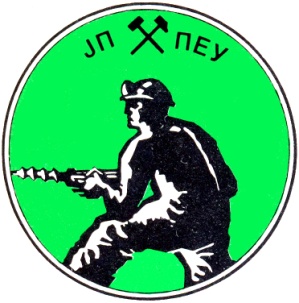 ЈАВНО ПРЕДУЗЕЋЕ ЗА ПОДЗЕМНУ ЕКСПЛОАТАЦИЈУ УГЉА - РЕСАВИЦАПЕТРА ЖАЛЦА 2, 35237 РЕСАВИЦАe-mail: dejan.ostojic@jppeu.rs, www.jppeu.                                                   КОНКУРСНА ДОКУМЕНТАЦИЈА бр. 3372Јавна набавка број 13/20/606006; Предмет набавке: добраОтворени поступак                     Поступак се води ради закључења уговора о јавној набавци Назив предмета  јавне набавке:  Електрична енергија за потпуно снабдевање  Ознака из општег речника јавне набавке: 0931000КОМИСИЈА:  1. Топлица Стојковић,ЈППЕУ Ресавица    –  председник             Саша Огњановић, ЈППЕУ Ресавица  - заменик  2.Светислав Попадић,  ЈППЕУ Ресавица  - члан            Саша Поповић,  ЈППЕУ Ресавица  - заменик3. Дејан Остојић,    ЈППЕУ Ресавица  - члан    Дијана Милетић,  ЈППЕУ Ресавица  - заменик4. Владан Вугделија, дипл.правник, ЈП ПЕУ Ресавица – члан   Владан Глишић, дипл.правник, ЈП ПЕУ Ресавица  – заменик5.Нинел Павловић, ЈППЕУ Ресавица    –  члан   Дарко Гркић, ЈППЕУ Ресавица  - заменик                                                             19.11.2020. год.                                                ПРЕДСТАВЉАЊЕ НАРУЧИОЦАJавно предузеће за подземну експлоатацију угља - Ресавица је основано одлуком Управног одбора Јавног предузећа "Електропривреда Србије" – Београд број 42/3-3 21.12.1991. године. Почело је са радом 20. јануара 1992. године, даном уписа у регистар код Привредног суда у Крагујевцу, где је уписано у регистарском улошку број 1-4377-00 на основу решења Фи-99/92.Влада Републике Србије је одлуком 05 број 023-2550/2003-2 од 15. маја 2003. године, која је објављена у Сл. гласнику РС број 54/03, основала Јавно предузеће за подземну експлоатацију угља, као самостални субјекат, ван ЈП ЕПС. Предузеће је почело са радом 03.07.2003. године, даном уписа у регистар код Привредног суда у Крагујевцу, где је уписано у регистарском улошку бр. 1-20532-00, на основу решења Фи-776/03.Седиште Јавног предузећа за подземну експлоатацију угља је у Ресавици, улица Петра Жалца број 2. Делатности предузећа су:Основна делатност: експлоатација лигнита и мрког угља.Споредне делатности: пројектовање, изградња и одржавање рударских објеката, геолошка истраживања, вађење осталих обојених метала, камена за грађевинарство, производња кварцног пешчара, шљунка и песка, магнетита, производња и дистрибуција топлоте и воде, набавка, складиштење и употреба експлозивних материјала који се користе у рударству, производња и трговина хемикалијама, преглед и испитивање изолационих четних апарата у рудницима ЈП ПЕУ, спољно трговински промет у оквиру регистроване делатности, услуге уступања инвестиционих радова страном лицу у земљи, трговина на мало и велико огревом, превоз робе путника у друмском саобраћају, угоститељске услуге, смештај и исхрана радника као и остале пољопривредне услуге.		Делатности се обављају у деловима Предузећа и то:Рудник антрацита "Вршка Чука" - Аврамица,Ибарски рудници каменог угља - Баљевац,Рудник мрког угља "Рембас" - Ресавица,Рудник мрког угља "Боговина" - Боговина,Рудник мрког угља "Соко" - Сокобања,Рудник мрког угља "Јасеновац" - Крепољин,Рудник мрког угља "Штаваљ" - Сјеница,Рудник лигнита "Лубница" - Лубница иАлексиначки рудник (Алексиначки рудник изводи рударске инвестиционе радове у осталим деловима предузећа).Органи управљања Јавног предузећа за подземну експлоатацију угља су:Надзорни одбор иДиректор.На основу чл. 32. и 61. Закона о јавним набавкама („Сл. гласник РС” бр. 68/2015, у даљем тексту: Закон), чл. 2. Правилника о обавезним елементима конкурсне документације у поступцима јавних набавки и начину доказивања испуњености услова („Сл. гласник РС” бр. 86/2015), Одлуке о покретању отвореног поступка јавне набавке број 3372 од 24.06.2020.год. и Решења о образовању комисије за јавну набавку 3373 од 24.06.2020.год , припремљена је:КОНКУРСНА ДОКУМЕНТАЦИЈАу отвореном поступку за јавну набавку – Електрична енергија за потпуно снабдевањеЈН бр 13/20/606006Конкурсна документација садржи: I   ОПШТИ ПОДАЦИ О ЈАВНОЈ НАБАВЦИ 1. Подаци о наручиоцуНаручилац: Јавно предузеће за подземну експлоатацију угља Адреса: …........................................Ресавица, Петра Жалца бр. 2Интернет страница:.........................www.jppeu.rs2. Врста поступка јавне набавкеПредметна јавна набавка се спроводи у отвореном поступку, у складу са Законом и подзаконским актима којима се уређују јавне набавке.3. Предмет јавне набавкеПредмет јавне набавке бр.13/20/606006 су: добра – набавка електричне енергије за потпуно снабдевање. Ознака из ОРН: 0931000 – електрична енергија.4. Циљ поступкаПоступак јавне набавке се спроводи ради закључења уговора о јавној набавци.5. Контакт (лице или служба) Лице (или служба) за контакт: Дејан Остојић зам.рук.службе за јавне набавке ,Е - mail адреса: dejan.ostojic@jppeu.rsII  ПОДАЦИ О ПРЕДМЕТУ ЈАВНЕ НАБАВКЕ     1. Предмет јавне набавкеПредмет јавне набавке бр. 13/20/606006 су: добра  – набавка електричне енергије за потпуно снабдевање. –.Ознака из ОРН: 09310000 – електрична енергијаПартије: НемаIII  ВРСТА, ТЕХНИЧКЕ КАРАКТЕРИСТИКЕ, КВАЛИТЕТ, КОЛИЧИНА И ОПИС ДОБАРА, РАДОВА ИЛИ УСЛУГА, НАЧИН СПРОВОЂЕЊА КОНТРОЛЕ И ОБЕЗБЕЂИВАЊА ГАРАНЦИЈЕ КВАЛИТЕТА, РОК ИЗВРШЕЊА, МЕСТО ИЗВРШЕЊА ИЛИ ИСПОРУКЕ ДОБАРА, ЕВЕНТУАЛНЕ ДОДАТНЕ УСЛУГЕ И СЛ. IV   УСЛОВИ ЗА УЧЕШЋЕ У ПОСТУПКУ ЈАВНЕ НАБАВКЕ ИЗ ЧЛ. 75. И 76. ЗАКОНА И УПУТСТВО КАКО СЕ ДОКАЗУЈЕ ИСПУЊЕНОСТ ТИХ УСЛОВАУСЛОВИ ЗА УЧЕШЋЕ У ПОСТУПКУ ЈАВНЕ НАБАВКЕ ИЗ ЧЛ. 75. И 76. ЗАКОНАПраво на учешће у поступку предметне јавне набавке има понуђач који испуњава обавезне услове за учешће у поступку јавне набавке дефинисане чл. 75. Закона, и то:Да је регистрован код надлежног органа, односно уписан у одговарајући регистар (чл. 75. ст. 1. тач. 1) Закона);Да он и његов законски заступник није осуђиван за неко од кривичних дела као члан организоване криминалне групе, да није осуђиван за кривична дела против привреде, кривична дела против животне средине, кривично дело примања или давања мита, кривично дело преваре (чл. 75. ст. 1. тач. 2) Закона);Да је измирио доспеле порезе, доприносе и друге јавне дажбине у складу са прописима Републике Србије или стране државе када има седиште на њеној територији (чл. 75. ст. 1. тач. 4) Закона);Да има важећу дозволу надлежног органа за обављање делатности која је предмет јавне набавке: лиценцу за обављање енергетске делатности снабдевања електричном енергијом односно за производњу електричне енергије коју је издала Агенција за енергитику или други надлежан орган или адекватан документ предвиђен прописима држане у којој страни понуђач има седиште (чл. 75. ст. 1. тач. 5) Закона); Понуђач је дужан да при састављању понуде изричито наведе да је поштовао обавезе које произлазе из важећих прописа о заштити на раду, запошљавању и условима рада, заштити животне средине, као и да нема изречену меру забране обављања делатности која је на снази у време подношења понуде (чл. 75. ст. 2. Закона).Понуђач који учествује у поступку предметне јавне набавке, мора испунити додатне услове за учешће у поступку јавне набавке,  дефинисане чл. 76. Закона, и то:            1)        Пословни капацитет:                       - Да је подносилац пријаве активан учесник на тржишту  електричне енергије који је у било ком периоду од наведене три године до истека рока за подношење понуда (2018, 2019. и 2020. год) обавио минимално једну трансакцију електричне енергије са другим учесником на тржишту, прихваћену од стране оператора преносног система или има склопљен уговор о продаји електричне енергије са бар једним крајњим купцем на билатералном тржишту.    Кадровски капацитет           - Да има најмање 10 (десет) радника у сталном радном односу а од тога најмање 5 (пет) дипломираних инжењера електро струке. Уколико понуђач подноси понуду са подизвођачем, у складу са чланом 80. Закона, подизвођач мора да испуњава обавезне услове из члана 75. став 1. тач. 1., 2. и 4. Закона и услов из члана 75. став 1. тачка 5) Закона, за део набавке који ће понуђач извршити преко подизвођача.  Уколико понуду подноси група понуђача, сваки понуђач из групе понуђача, мора да испуни обавезне услове из члана 75. став 1. тач. 1., 2. и 4. Закона, а додатне услове испуњавају заједно. Услов из члана 75. став 1. тач. 5) Закона, дужан је да испуни понуђач из групе понуђача којем је поверено извршење дела набавке за који је неопходна испуњеност тог услова.УПУТСТВО КАКО СЕ ДОКАЗУЈЕ ИСПУЊЕНОСТ УСЛОВАИспуњеност обавезних услова за учешће у поступку предметне јавне набавке, понуђач доказује достављањем следећих доказа:Услов из чл. 75. ст. 1. тач. 1) Закона - Доказ: Извод из регистра Агенције за привредне регистре, односно извод из регистра надлежног Привредног суда:Услов из чл. 75. ст. 1. тач. 2) Закона - Доказ: Правна лица: 1) Извод из казнене евиденције, односно уверењe Основног суда на чијем подручју се налази седиште домаћег правног лица, односно седиште представништва или огранка страног правног лица, којим се потврђује да правно лице није осуђивано за кривична дела против привреде, кривична дела против животне средине, кривично дело примања или давања мита, кривично дело преваре; Уколико уверење основног суда не обухвата податке из казнене евиденције за кривична дела која су у надлежности редовног кривичног одељења Вишег суда, потребно је да поред уверења Основног суда правно лице достави И УВЕРЕЊЕ ВИШЕГ СУДА на чијем подручју је седиште домаћег правног лица, односно седиште представништва или огранка страног правног лица, којом се потврђује да понуђач (правно лице) није осуђиван за кривична дела против привреде и кривично дело примања мита; 2) Извод из казнене евиденције Посебног одељења за организовани криминал Вишег суда у Београду, којим се потврђује да правно лице није осуђивано за неко од кривичних дела организованог криминала; 3) Извод из казнене евиденције, односно уверење надлежне полицијске управе МУП-а, којим се потврђује да законски заступник понуђача није осуђиван за кривична дела против привреде, кривична дела против животне средине, кривично дело примања или давања мита, кривично дело преваре и неко од кривичних дела организованог криминала (захтев се може поднети према месту рођења или према месту пребивалишта законског заступника). Уколико понуђач има више законских заступника дужан је да достави доказ за сваког од њих.  Предузетници и физичка лица: Извод из казнене евиденције, односно уверење надлежне полицијске управе МУП-а, којим се потврђује да није осуђиван за неко од кривичних дела као члан организоване криминалне групе, да није осуђиван за кривична дела против привреде, кривична дела против животне средине, кривично дело примања или давања мита, кривично дело преваре (захтев се може поднети према месту рођења или према месту пребивалишта).Доказ не може бити старији од два месеца пре отварања понуда; Услов из чл. 75. ст. 1. тач. 4) Закона - Доказ: Уверење Пореске управе Министарства финансија и привреде да је измирио доспеле порезе и доприносе и уверење надлежне управе локалне самоуправе да је измирио обавезе по основу изворних локалних јавних прихода или потврду Агенције за приватизацију да се понуђач налази у поступку приватизације. Доказ не може бити старији од два месеца пре отварања понуда;Услов из чл. 75. ст. 1. тач. 5) Закона – Доказ: лиценцу за снабдевање електричном енергијом, коју је издала Агенција за енергитику или адекватан документ предвиђен прописима државе у којој страни понуђач има седиште, коју понуђач доставља у виду неоверене копије. Дозвола мора бити важећа на дан отварања понуда;Услов из члана чл. 75. ст. 2.  - Доказ: Потписан о оверен Oбразац изјаве (Образац изјаве, дат је у поглављу XI страна 34 КД). Изјава мора да буде потписана од стране овлашћеног лица понуђача и оверена печатом. Уколико понуду подноси група понуђача, У случају да понуду даје група понуђача или понуђач са подизвођачима достављају се изјаве и за чланове групе и подизвођаче и та изјава мора бити потписана од стране овлашћеног лица сваког понуђача из групе понуђача и оверена печатом.Испуњеност додатних услова за учешће у поступку предметне јавне набавке, понуђач доказује достављањем следећих доказа:      6) Услов: Пословни капацитет Доказ:  Изјава понуђача (потписана од стране овлашћеног лица, под пуном кривичном и материјалном одговорношћу) којом потврђује  да поседује захтевани пословни капацитет. Наручилац задржава право провере веродостојности дате изјаве.      7) Услов: Кадровски капацитет Доказ: Изјава о поседовању техничког особља са  траженим  квалификацијама.Уколико понуду подноси група понуђача понуђач је дужан да за  сваког члана групе достави наведене доказе да испуњава услове из члана 75. став 1. тач. 1., 2. и 4., а доказ из члана 75. став 1. тач. 5) Закона, дужан је да достави понуђач из групе понуђача којем је поверено извршење дела набавке за који је неопходна испуњеност тог услова. Додатне услове група понуђача испуњава заједно.Уколико понуђач подноси понуду са подизвођачем, понуђач је дужан да за подизвођача достави доказе да испуњава услове из члана 75. став 1. тач. 1., 2. и 4.,  Закона, а доказ из члана 75. став 1. тач. 5) Закона, за део набавке који ће понуђач извршити преко подизвођача.  Понуда понуђача који не докаже да испуњава наведене обавезне услове (тачке од 1 до 5 овог упутства) и додатне услове (тачке од 6. до 7. овог упутства), биће одбијена као неприхватљива.Наручилац може пре доношења одлуке о додели уговора понуђачу чија је понуда оцењена као најповољнија упутити позив да достави оригинал или оверену копију доказа о  испуњености тих услова. Ако понуђач има седиште у страној држави, наручилац може да провери да ли су документи којима понуђач доказује испуњеност тражених услова издати од стране надлежних органа те државе.Ако понуђач није могао да прибави тражена документа у року за подношење понуда, због тога што до рока за подношење понуда нису могла бити издата по прописима државе у којој понуђач има седиште и уколико уз понуду приложи одговарајући доказ за то, наручилац ће дозволити понуђачу да накнадно достави тражена документа у примереном року.Ако се у држави у којој понуђач има седиште не издају докази из члана 77. овог закона, понуђач може, уместо доказа, приложити своју писмену изјаву, са прецизно наведеним доказом/има за које се прилаже изјава, дату под кривичном и материјалном одговорношћу,  оверену пред судским или управним органом, јавним бележником или другим надлежним органом те државе - члан 79. став 10. ЗЈН .(Наручилац је дужан да провери да ли су испуњени услови за примену овог става ЗЈН).Понуђач је дужан да без одлагања, писмено обавести наручиоца о било којој промени у вези са испуњеношћу услова из поступка јавне набавке која наступи до доношења одлуке, закључења уговора односно током важења уговора о јавној набавци  и да је документује на прописани начин.Понуђач, подизвођач или члан групе понуђача није дужан да достави доказе који су јавно доступни на интернет страницама надлежних органа. Понуђач је у обавези да  у понуди у слободној форми, на посебном листу или видном месту наведе интернет страницу на којој су тражени подаци јавно доступни.Понуђач је дужан да наручиоцу, на његов захтев, омогући приступ код подизвођача ради утврђивања испуњености услова.          Понуђачи који су регистровани у Регистру понуђача, а који води Агенција за привредне регистре, нису дужни  да доставе доказе под бројем 1 до 3 (члан 75. став. 1. тачка 1,2 и 4 ЗЈН). Понуђачи (чланови заједничке понуде, подизвођачи) су дужни да у понуди јасно наведу, у слободној форми, да се налазе у Регистру понуђача и доставе копију Решења о упису у Регистар. Наручилац ће приликом стручне оцене понуда извршити проверу Регистра понуђача на сајту Агенције за привредне регистре.         V  УПУТСТВО ПОНУЂАЧИМА КАКО ДА САЧИНЕ ПОНУДУ1. ПОДАЦИ О ЈЕЗИКУ НА КОЈЕМ ПОНУДА МОРА ДА БУДЕ САСТАВЉЕНАПонуђач подноси понуду на српском језику.2. НАЧИН НА КОЈИ ПОНУДА МОРА ДА БУДЕ САЧИЊЕНАПожељно је да се понуда  подноси повезана траком (јемствеником) у јединствену целину и запечаћена (или више целина од којих свака понаособ мора бити запечаћена) ради онемогућавања убацивања или уклањања појединих докумената .Понуда мора бити спакована у коверти/кутији.Пожељно је да коверта буде запечаћена печатом на спојевима, тако да се при отварању може проверити да ли је коверта/кутија неовлашћено отварана. На полеђини коверте или на кутији навести назив и адресу понуђача. У случају да понуду подноси група понуђача, на коверти је потребно назначити да се ради о групи понуђача и навести називе и адресу свих учесника у заједничкој понуди.Понуду доставити на адресу: Јавно предузеће за подземну експлоатацију угља, Петра Жалца бр.2, 35 237 Ресавица, са назнаком: ,,Понуда за јавну набавку добара - електричне енергије за потпуно снабдевање, ЈН бр 13/20/606006  - НЕ ОТВАРАТИ”. Понуда се сматра благовременом уколико је примљена од стране наручиоца до 24.12.2020.год. до 10,00 часова .    Наручилац ће, по пријему одређене понуде, на коверти, односно кутији у којој се понуда налази, обележити време пријема и евидентирати број и датум понуде према редоследу приспећа. Уколико је понуда достављена непосредно наручулац ће понуђачу предати потврду пријема понуде. У потврди о пријему наручилац ће навести датум и сат пријема понуде. Понуда коју наручилац није примио у року одређеном за подношење понуда, односно која је примљена по истеку дана и сата до којег се могу понуде подносити, сматраће се неблаговременом.Понуда мора да садржи:Општи подаци о понуђачу (фирма, седиште, текући рачун, порески ИД број, матични број, шифра делатности, телефон, телефакс, е-mail, итд),Назнака да се ради о понуди и број јавне набавке,Број понуде и датум сачињавања,Редни број, опис набавке и укупне износе позиција,Укупан износ, износ пореза (ако нема ослобађања) и укупан износ за уплату,Рок (период испоруке),Рок и начин плаћања,Авансно плаћање је елиминационо а одложено плаћање ће се бодовати у  складу  са  критеријумима за бодовање који су дати у конкурсној документацији.Важност понуде,								Рок важности понуде мора да буде до закључења Уговора, а не мањи од 60 дана од дана отварања понуда. У случају поднетих захтева за заштиту права рокови се продужавају до окончања ових поступака. Понуђач који на писани захтев Наручиоца прихвати продужење рока важности понуде исту не може мењати - Члан 90. ЗЈННачин извршења: (самостално, заједнички као група понуђача или са подизвођачима).	Преглед/табелу структура цене/цена,Име и презиме овлашћеног лица понуђача за додатне информације и његов телефон,Потпис овлашћеног лица понуђача.		3.   ПАРТИЈЕ: Нема4.  ПОНУДА СА ВАРИЈАНТАМАПодношење понуде са варијантама није дозвољено.5. НАЧИН ИЗМЕНЕ, ДОПУНЕ И ОПОЗИВА ПОНУДЕУ року за подношење понуде понуђач може да измени, допуни или опозове своју понуду на начин који је одређен за подношење понуде.Понуђач је дужан да јасно назначи који део понуде мења односно која документа накнадно доставља. Измену, допуну или опозив понуде треба доставити на адресу: Јавно предузеће за подземну експлоатацију угља, Петра Жалца бр.2, 35 237 Ресавица,  са назнаком:„Измена понуде за јавну набавку добара –  електрична енергија за потпуно снабдевање, ЈН бр 13/20/606006  - НЕ ОТВАРАТИ” или„Допуна понуде за јавну набавку добара –  електрична енергија за потпуно снабдевање, ЈН 13/20/606006  - НЕ ОТВАРАТИ” или„Опозив понуде за јавну набавку добара –  електрична енергија за потпуно снабдевање, ЈН бр 13/20/606006  - НЕ ОТВАРАТИ”  или„Измена и допуна понуде за јавну набавку добара –  електрична енергија за потпуно снабдевање, ЈН бр 13/20/606006  - НЕ ОТВАРАТИ”.На полеђини коверте или на кутији навести назив и адресу понуђача. У случају да понуду подноси група понуђача, на коверти је потребно назначити да се ради о групи понуђача и навести називе и адресу свих учесника у заједничкој понуди.По истеку рока за подношење понуда понуђач не може да повуче нити да мења своју понуду.6. УЧЕСТВОВАЊЕ У ЗАЈЕДНИЧКОЈ ПОНУДИ ИЛИ КАО ПОДИЗВОЂАЧ Понуђач може да поднесе само једну понуду. Понуђач који је самостално поднео понуду не може истовремено да учествује у заједничкој понуди или као подизвођач, нити исто лице може учествовати у више заједничких понуда.У Обрасцу понуде (поглавље VI), понуђач наводи на који начин подноси понуду, односно да ли подноси понуду самостално, или као заједничку понуду, или подноси понуду са подизвођачем.7. ПОНУДА СА ПОДИЗВОЂАЧЕМУколико понуђач подноси понуду са подизвођачем дужан је да у Обрасцу понуде (поглавље VI) наведе да понуду подноси са подизвођачем, проценат укупне вредности набавке који ће поверити подизвођачу,  а који не може бити већи од 50%, као и део предмета набавке који ће извршити преко подизвођача. Понуђач у Обрасцу понуде наводи назив и седиште подизвођача, уколико ће делимично извршење набавке поверити подизвођачу. Уколико уговор о јавној набавци буде закључен између наручиоца и понуђача који подноси понуду са подизвођачем, тај подизвођач ће бити наведен и у уговору о јавној набавци. Понуђач је дужан да за подизвођаче достави доказе о испуњености услова који су наведени у поглављу IV конкурсне документације, у складу са Упутством како се доказује испуњеност услова.Понуђач у потпуности одговара наручиоцу за извршење обавеза из поступка јавне набавке, односно извршење уговорних обавеза, без обзира на број подизвођача. Понуђач је дужан да наручиоцу, на његов захтев, омогући приступ код подизвођача, ради утврђивања испуњености тражених услова.8. ЗАЈЕДНИЧКА ПОНУДАПонуду може поднети група понуђача.Уколико понуду подноси група понуђача, саставни део заједничке понуде мора бити споразум којим се понуђачи из групе међусобно и према наручиоцу обавезују на извршење јавне набавке, а који обавезно садржи податке из члана 81. ст. 4. тач. 1) до 6) Закона и то податке о: члану групе који ће бити носилац посла, односно који ће поднети понуду и који ће заступати групу понуђача пред наручиоцем, опис послова сваког од понуђача из групе понуђача у извршењу уговора,остале податке битне за стручну оцену понуда и извршење уговора.Група понуђача је дужна да достави све доказе о испуњености услова који су наведени у поглављу IV конкурсне документације, у складу са Упутством како се доказује испуњеност услова.Понуђачи из групе понуђача одговарају неограничено солидарно према наручиоцу. Задруга може поднети понуду самостално, у своје име, а за рачун задругара или заједничку понуду у име задругара.Ако задруга подноси понуду у своје име за обавезе из поступка јавне набавке и уговора о јавној набавци одговара задруга и задругари у складу са законом.Ако задруга подноси заједничку понуду у име задругара за обавезе из поступка јавне набавке и уговора о јавној набавци неограничено солидарно одговарају задругари.9. НАЧИН И УСЛОВИ ПЛАЋАЊА, ГАРАНТНИ РОК, КАО И ДРУГЕ ОКОЛНОСТИ ОД КОЈИХ ЗАВИСИ ПРИХВАТЉИВОСТ  ПОНУДЕ9.1. Наручилац се обавезује да се плаћање по месечном  рачуну Понуђача, изврши најкасније до уговореног рока.9.2. Захтев у погледу рока (периода испоруке електричне енергије:Рок испоруке: од 07:00 h, 01. јануара 2021. до 07:00 h, 01. јануара 2022.год.• Место примопредаје:  унутар електроенергетског система Републике Србије на  електроенергетским објектима тј. трафо станицама на локацијама на којима се налазе рудници у саставу ЈП ПЕУ преко постојећих мерних места (мерна места су наведена у табели у Техничкој спецификацији).10. ВАЛУТА И НАЧИН НА КОЈИ МОРА ДА БУДЕ НАВЕДЕНА И ИЗРАЖЕНА ЦЕНА У ПОНУДИЦена у понуди исказује се у динарима. Понуђачу није дозвољено да захтева аванс.У цену из става 1. овог члана нису урачунати трошкови приступа и коришћења система електричне енергије, трошкови накнаде за подстицај повлашћених потрошача ,ПДВ,  као ни акциза за утрошену електричну енергију..Ако је у понуди исказана неуобичајено ниска цена, наручилац ће поступити у складу са чланом 92. Закона.11. ПОДАЦИ О ВРСТИ, САДРЖИНИ, НАЧИНУ ПОДНОШЕЊА, ВИСИНИ И РОКОВИМА ОБЕЗБЕЂЕЊА ИСПУЊЕЊА ОБАВЕЗА ПОНУЂАЧА Понуђач уз понуду прилаже средства финансијског обезбеђења, којим обезбеђује испуњење својих обавеза у поступку јавне набавке. Као средства финансијског обезбеђења  понуђач подноси:      За  озбиљност понуде  тј. за обезбеђење обавеза понуђача у поступку јавне набавке за случај да понуђач чија је понуда најповољнија одбије да закључи уговор, не достави у року соло бланко меницу за испуњење уговорених обавеза, на захтев Наручиоца у одређеном року не достави оригинал или оверене копије доказа о испуњености обавезних и додатних услова или се накнадном провером утврди да су наведени докази неисправни – сопствену бланко меницу за озбиљност понуде оверену печатом и потписану од стране лица овлашћеног за заступање, оверено и потписано менично овлашћење - писмо, са назначеним износом  у висини од 5% од вредности понуде без ПДВ-а, потврду о евидентирању менице у Регистру меница и овлашћења Народне банке Србије и копију картона депонованих потписа који је издат од пословне банке коју понуђач наводи у меничном овлашћењу – писму, са роком важења до дана објављивања обавештења о додели уговора или обустави поступка на Порталу јавних набавки.У случају подношења заједничке понуде: средство финансијског обезбеђења за озбиљност понуде доставља понуђач/и који је/су у Споразуму одређен/и за достављање средства финансијског обезбеђења.  У случају да подношења понуде са подизвођачем обавезу предаје средстава финансијског обезбеђења има само носилац понуде тј. Уговора.Понуђачима којима не буде додељен уговор достављене менице за озбиљност понуде биће враћене.За испуњење уговорних обавеза - бланко сопствену меницу, оверену печатом и потписану од стране лица овлашћеног за заступање, оверено и потписано менично овлашћење - писмо, са назначеним износом  у висини од 10% од уговорене вредности набавке без ПДВ-а, потврду о евидентирању менице у Регистру меница и овлашћења Народне банке Србије и копију картона депонованих потписа који је издат од пословне банке коју понуђач наводи у меничном овлашћењу – писму. Рок важења менице је  30 дана након  извршења  уговора. У случају да Наручилац као најповољнију оцени заједничку понуду групе понуђача: меницу доставља понуђач/и који је/су у споразуму о заједничком извршењу набавке одређен/и за достављање средства финансијског обезбеђења.  У случају да Наручилац као најповољнију оцени понуду са подизвођачем обавезу предаје менице има само носилац понуде тј. Уговора.Наручилац ће уновчити меницу за извршење уговорне обавезе у случају да понуђач не буде извршавао своје обавезе у роковима и на начин предвиђен уговором.12. ЗАШТИТА ПОВЕРЉИВОСТИ ПОДАТАКА КОЈЕ НАРУЧИЛАЦ СТАВЉА ПОНУЂАЧИМА НА РАСПОЛАГАЊЕ, УКЉУЧУЈУЋИ И ЊИХОВЕ ПОДИЗВОЂАЧЕ Наручилац ће чувати као поверљиве све податке о понуђачима садржане у понуди који су посебним прописом утврђени као поверљиви и које је као такве понуђач означио у понуди. Наручилац ће као поверљиве третирати податке у понуди који су садржани у документима који су означени као такви, односно који у горњем десном углу садрже ознаку „ПОВЕРЉИВО“, као и испод поменуте ознаке потпис овлашћеног лица понуђача. Уколико се поверљивим сматра само одређени податак садржан у документу који је достављен уз понуду, поверљив податак мора да буде обележен црвеном бојом, поред њега мора да буде наведено „ПОВЕРЉИВО“, а испод поменуте ознаке потпис овлашћеног лица понуђача. Наручилац не одговара за поверљивост података који нису означени на поменути начин.Наручилац ће одбити давање информације која би значила повреду поверљивости података добијених у понуди. Неће се сматрати поверљивим цена и остали подаци из понуде који су од значаја за примену елемената критеријума и рангирање понуде. Наручилац ће чувати као пословну тајну имена понуђача, као и поднете понуде, до истека рока предвиђеног за отварање понуда.      Наручилац задржава све приспеле понуде у трајном власништу, уз обавезу да их може користитити само у сопствене сврхе и обавезу чувања поверљивости. Било какво одавање детаља из понуде који су оправдано означени као пословна тајна трећој страни ван круга других понуђача, од стране Наручиоца није дозвољено, без претходне писмене сагласности Понуђача.13. ДОДАТНЕ ИНФОРМАЦИЈЕ ИЛИ ПОЈАШЊЕЊА У ВЕЗИ СА ПРИПРЕМАЊЕМ ПОНУДЕ     Понуђач или заинтересовано лице може у писаном облику тражити од наручиоца додатне информације или појашњења у вези са припремањем понуде, при чему може да укаже наручиоцу и на евентуално уочене недостатке и неправилности у конкурсној документацији, факсом или електронском поштом на e-mail:dejan.ostojic@jppeu.rs, најкасније 5 (пет) дана пре истека рока за подношење понуда. Уколико Наручилац, на сопствену иницијативу или на захтев Понуђача прибави додатне информације за конкурсну документацију, те информације или одговор  ће у року од 3 (три) дана од дана пријема захтева објавити на Порталу јавних набавки и на својој интернет страници. Ако наручилац измени или допуни конкурсну документацију 8 или мање дана пре истека рока за подношење понуда, дужан је да продужи рок за подношење понуда и објави обавештење о продужењу рока за подношење понуда. По истеку рока предвиђеног за подношење понуда наручилац не може да мења нити да допуњује конкурсну документацију. Тражење додатних информација и појашњења телефоном, није дозвољено. Комуникација са наручиоцем се обавља писаним путем поште, електронске поште на  e-mail: dejan.ostojic@jppeu.rs или факсом на број 035/627-512, у радно време наручиоца од 07-15 часова сваког радног дана на основу чега ће се ценити и благовременост.14. ДОДАТНА ОБЈАШЊЕЊА ОД ПОНУЂАЧА ПОСЛЕ ОТВАРАЊА ПОНУДА И КОНТРОЛА КОД ПОНУЂАЧА ОДНОСНО ЊЕГОВОГ ПОДИЗВОЂАЧА Наручилац може писмено, у року од максимално 10 дана након отварања понуда, у фази стручне оцене понуда да у писаном облику захтева од понуђача додатна објашњења која ће му помоћи при прегледу, вредновању и упоређивању понуда, а може да врши контролу (увид) код понуђача, односно његовог подизвођача (члан 93. Закона). Уколико наручилац оцени да су потребна додатна објашњења или је потребно извршити контролу (увид) код понуђача, односно његовог подизвођача, наручилац ће понуђачу оставити примерени рок да поступи по позиву наручиоца, односно да омогући наручиоцу контролу (увид) код понуђача, као и код његовог подизвођача. Наручилац може уз сагласност понуђача да изврши исправке рачунских грешака уочених приликом разматрања понуде по окончаном поступку отварања. У случају разлике између јединичне и укупне цене, меродавна је јединична цена.Ако се понуђач не сагласи са исправком рачунских грешака, наручилац ће његову понуду одбити као неприхватљиву. 15. ВРСТА КРИТЕРИЈУМА ЗА ДОДЕЛУ УГОВОРА, ЕЛЕМЕНТИ КРИТЕРИЈУМА НА ОСНОВУ КОЈИХ СЕ ДОДЕЉУЈЕ УГОВОР И МЕТОДОЛОГИЈА ЗА ДОДЕЛУ ПОНДЕРА ЗА СВАКИ ЕЛЕМЕНТ КРИТЕРИЈУМА И ЕЛЕМЕНТИ КРИТЕРИЈУМА НА ОСНОВУ КОЈИХ ЋЕ НАРУЧИЛАЦ ИЗВРШИТИ ДОДЕЛУ УГОВОРА У СИТУАЦИЈИ КАДА ПОСТОЈЕ ДВЕ ИЛИ ВИШЕ ПОНУДА СА ЈЕДНАКИМ БРОЈЕМ ПОНДЕРА ИЛИ ИСТОМ ПОНУЂЕНОМ ЦЕНОМ Избор најповољније понуде ће се извршити применом критеријума „Најнижа понуђена цена“ за потпуно снабдевање електричном енергијом.Уколико две или више понуда имају исту најнижу понуђену цену, наручилац ће доделити уговор понуђачу који је доставио већу вредност референци тј. потврде да је обавио минимално једну трансакцију електричне енергије са другим учесником на тржишту, прихваћену од стране оператора преносног система или има склопљен уговор о продаји електричне енергије са бар једним крајњим купцем на билатералном тржишту.16. ПОШТОВАЊЕ ОБАВЕЗА КОЈЕ ПРОИЗИЛАЗЕ ИЗ ВАЖЕЋИХ ПРОПИСА Понуђач је дужан да у оквиру своје понуде достави изјаву дату под кривичном и материјалном одговорношћу да је поштовао све обавезе које произилазе из важећих прописа о заштити на раду, запошљавању и условима рада, заштити животне средине, као и да гарантује да је ималац права интелектуалне својине.  (Образац изјаве, дат је у поглављу XI конкурсне документације).17.  ДОНОШЕЊЕ ОДЛУКЕ О ДОДЕЛИ УГОВОРА ИЛИ ОДЛУКЕ О ОБУСТАВИ ПОСТУПКА      Наручилац доноси одлуку о додели уговора у року одређеном у позиву за подношење понуде.      Одлуку о додели уговора Наручилац ће објавити на Порталу јавних набавки и својој интернет страници у року од три дана од дана доношења одлуке.       Нацрт уговора дефинише Наручилац у складу са моделом уговора и доставља га изабраном понуђачу на потписивање. Саставни део Уговора је изабрана понуда.     Наручилац ће доставити уговор понуђачу коме је додељен уговор најкасније у року од 8 дана од дана истека рока за подношење захтева за заштиту права.     У случају одустајања од набавке, Наручилац ће Понуђаче писмено обавестити. Уколико се одустане од набавке пре отварања понуда, понуде ће не отворене бити враћене Понуђачима.     Наручилац је дужан да у складу са чланом 109. ЗЈН обустави поступак јавне набавке уколико нису испуњени услови за избор најповољније понуде из члана 107. Закона о изменама и допунама ЗЈН.Наручилац може да обустави поступак јавне набавке из објективних и доказивих разлога, који се нису могли предвидети у време покретања поступка и који онемогућавају да се започети поступак оконча, односно услед којих је престала потреба наручиоца за предметном набавком због чега се неће понављати у току исте буџетске године.Наручилац је дужан да своју одлуку о обустави поступка јавне набавке писмено образложи, посебно наводећи разлоге обуставе поступка и упутство о правном средству и да је објави на Порталу јавних набавки и својој интернет страници у року од три дана од дана доношења одлуке.Наручилац ће обавештење о обустави поступка јавне набавке објавити на Порталу јавних набавки и на интернет страници www.jppeu.rs, на начин прописан чланом 57. ЗЈН, у року од пет дана од дана коначности одлуке о обустави поступка јавне набавке.17. Приликом сачињавања понуде употреба печата није обавезна.18. НАЧИН И РОК ЗА ПОДНОШЕЊЕ ЗАХТЕВА ЗА ЗАШТИТУ ПРАВА ПОНУЂАЧА      Захтев за заштиту права може да поднесе понуђач, кандидат односно заинтересовано лице, који има интерес за доделу уговора у поступку јавне набавке 13/20/606006 и који је претрпео или би могао да претрпи штету због поступања наручиоца противно одредбама ЗЈН.      Захтев за заштиту права подноси се наручиоцу, а копија се истовремено доставља Републичкој комисији. Захтев за заштиту права се доставља непосредно, електронском поштом на e-mail dejan.ostojic@jppeu.rs, факсом на број 035 627 512 или препорученом пошиљком са повратницом у оквирима радног времена наручиоца, радним даном од 07-15 часова. Захтев за заштиту права се може поднети у току целог поступка јавне набавке, против сваке радње наручиоца, осим уколико Законом није другачије одређено. Наручилац објављује обавештење о поднетом захтеву за заштиту права на Порталу јавних набавки и на својој интернет страници, најкасније у року од 2 дана од дана пријема захтева.      Уколико се захтевом за заштиту права оспорава врста поступка, садржина позива за подношење понуда или конкурсне документације, захтев ће се сматрати благовременим уколико је примљен од стране наручиоца најкасније 7 дана пре истека рока за подношење понуда, без обзира на начин достављања и уколико је подносилац захтева у складу са чланом 63. Став 2. ЗЈН указао наручиоцу на евентуалне недостатке и неправилности, а наручилац исте није отклонио.        Захтев за заштиту права којим се оспоравају радње које наручилац предузме пре истека рока за подношење понуда, а након истека рока за подношење захтева за заштиту права из претходне тачке, сматраће се благовременим уколико је поднет до истека рока за подношење понуда.     Сходно члану 149.  ЗЈН у року од 10 дана од дана објављивања  одлуке о додели уговора или одлуке о обустави поступка на Порталу јавних набавки, понуђачи могу поднети захтев за заштиту права. Наручилац ће у року од 5 дана од дана пријема уредног захтева за заштиту права решењем усвојити захтев за заштиту права и доставити га понуђачу у року од 3 дана или у року од 5 дана  од дана пријема уредног захтева за заштиту права доставити Републичкој комисији одговор, у складу са чланом 153  став 1 ЗЈН.     Уколико решењем наручилац није усвојио све наводе захтева за заштиту права, подносилац захтева за заштиту права може писаним изјашњењем наставити поступак пред Републичком комисијом у року од 3 дана од дана пријема решења, о чему истовремено обавештава наручиоца у складу са чланом 153. став 3 ЗЈН.Подносилац захтева је дужан да на рачун буџета Републике Србије уплати таксу у изнoсу од 120.000,00 динара уколико оспорава одређену радњу наручиоца пре отварања понуда. Ако се захтев за заштиту права подноси након отварања понуда такса износи 120.000,00 динара уколико процењена вредност јавне набавке није већа од 120.000.000 динара, односно такса износи 0,1 % ако је процењена вредност јавне набавке или понуђена цена понуђача којем је додељен уговор већа од 120.000.000 динара. Такса се уплаћује на рачун број: 840-30678845-06, шифра плаћања: 153 или 253, позив на број: подаци о броју јавне набавке поводом које се подноси захтев за заштиту права, сврха уплате: захтев за заштиту права, корисник: буџет Републике Србије.Упутство о уплати таксе за подношење захтева за заштиту права дато је на сајту Републичке комисије за заштиту права понуђача, на коме се налазе и инструкције за уплате таксе за подношење захтева за заштиту права из иностранства на девизни рачун Министарства финансија.Поступак заштите права понуђача регулисан је одредбама чл. 138. - 167. ЗЈН.19. РОК У КОЈЕМ ЋЕ УГОВОР БИТИ ЗАКЉУЧЕН, ИЗМЕНЕ УГОВОРАУговор о јавној набавци ће бити закључен са понуђачем којем је додељен уговор у року од 8 дана од дана протека рока за подношење захтева за заштиту права из члана 149. Закона. У случају да је поднета само једна понуда наручилац може закључити уговор пре истека рока за подношење захтева за заштиту права, у складу са чланом 112. став 2. тачка 5) Закона. Наручилац може након закључења уговора о јавној набавци без спровођења поступка јавне набавке повећати обим предмета јавне набавке, с тим да се вредност уговора може повећати максимално до 5% од укупне вредности првобитно закљученог уговора, при чему укупна вредност повећања уговора не може да буде већа од вредности из члана 39. Став 1, односно члана 124а (Измене и допуне ЗЈН. Сл. Гласник 68/15).Након закључења уговора о јавној набавци наручилац може да дозволи промену цене и других битних елемената уговора из објективних и доказивих разлога који морају јасно и прецизно бити одређени у конкурсној документацији, уговору о јавној набавци, односно предвиђени посебним прописима. Променом цене не сматра се усклађивање цене са унапред јасно дефинисаним параметрима у уговору и конкурсној документацији.У овим случајевима (тачка 30 и 31) наручилац је дужан да донесе одлуку о измени уговора и да у року од три дана од дана доношења исту објави на Порталу јавних набавки. Неће се сматрати изменом уговора исправка рачунских и других техничких грешака у уговору.VI  ОБРАЗАЦ ПОНУДЕПонуда бр ________________ од __________________ за јавну набавку: Електричне енергије за потпуно снабдевање, ЈН број 13/20/6060061)ОПШТИ ПОДАЦИ О ПОНУЂАЧУ2) ПОНУДУ ПОДНОСИ: Напомена: заокружити начин подношења понуде и уписати податке о подизвођачу, уколико се понуда подноси са подизвођачем, односно податке о свим учесницима заједничке понуде, уколико понуду подноси група понуђача3) ПОДАЦИ О ПОДИЗВОЂАЧУ Напомена: Табелу „Подаци о подизвођачу“ попуњавају само они понуђачи који подносе  понуду са подизвођачем, а уколико има већи број подизвођача од места предвиђених у табели, потребно је да се наведени образац копира у довољном броју примерака, да се попуни и достави за сваког подизвођача.4) ПОДАЦИ О УЧЕСНИКУ  У ЗАЈЕДНИЧКОЈ ПОНУДИНапомена: Табелу „Подаци о учеснику у заједничкој понуди“ попуњавају само они понуђачи који подносе заједничку понуду, а уколико има већи број учесника у заједничкој понуди од места предвиђених у табели, потребно је да се наведени образац копира у довољном броју примерака, да се попуни и достави за сваког понуђача који је учесник у заједничкој понуди.5) ОПИС ПРЕДМЕТА НАБАВКЕ : ЕЛЕКТРИЧНА ЕНЕРГИЈА ЗА ПОТПУНО               СНАБДЕВАЊЕ Место испоруке:   Електроенергетски објектит на локацијама на којима се налазе рудници у саставу ЈП ПЕУ преко постојећих мерних места (мерна места су наведена у табели у Техничкој спецификацији).TC на локацијама на којима се налазе рудници у саставу ЈП ПЕУ Ресавица;                    Напонски ниво: 35 КV; 10КV ; 0,4КV;                     ЕД бројеви дати у Техничкој спецификацијиКоличина  енергије:    46 000 МWh,  са одобреном снагом датом у Техничкој спецификацији ( у зависности од мерног места) и процењеном месечном динамиком у табели која је одређена на основу захтева Купца,Цена:		   Цена обухвата цену електричне енергије са балансном одговорношћу у складу са Законом о енергетици (без урачунатог ПДВ-а). У цену није урачуната акциза за утрошену електричну енергију.Трошкове услуге приступа и коришћења система за дистрибуцију електричне енергије за испоручену електричну енергију Наручиоцу, које Оператор Дистрибутивног Система обрачунава Понуђачу, Понуђач ће фактурисати Наручиоцу, сваког месеца, на основу обрачунских величина, за место примопредаје Наручиоца, на основу Одлуке о цени приступа систему за дистрибуцију електричне енергије. Калкулатор за израчунавање цене дистрибуције електричне енергије налази се на званичној интернет презентацији Агенције за енергетику Републике Србије.Рок плаћања: Наведене цене важе за плаћање  45. дана од дана пријема рачуна.         У случају да Наручилац не плати рачун у уговореном року, Понуђач  ће Наручиоцу  обрачунати камату у складу са Законом о затезној камати и то од дана истека уговореног рока плаћања до датума измирења дуга.Важност   понуде: ____________ дана	Датум 					              Понуђач    М. П. VII  МОДЕЛ УГОВОРА1.__________________________________________ (у даљем тексту: Продавац), које заступа________________, директор са једне стране и 2. _____________________ са седиштем у ____________, Република Србија, улица ______________бр.__, матични број:_____________, ПИБ:_____________, текући рачун ___________________(у даљем тексту: Купац), које заступа ___________________________, са друге стране.заједно, у овом Уговору названи: Уговорне стране.На основу прихваћене понуде Продавца број _______, од_________ дана _________20__. године закључују: УГОВОР О ПРОДАЈИ ЕЛЕКТРИЧНЕ ЕНЕРГИЈЕ СА ПОТПУНИМ СНАБДЕВАЊЕМ(у даљем тексту: Уговор)Предмет уговораЧлан 1.Овим уговором Уговорне стране уређују права, обавезе и одговорности у погледу продаје електричне енергије са потпуним снабдевањем, као и друга питања везана за реализацију овог Уговора, под условима утврђеним овим Уговором и законским прописима којима се уређују права и обавезе по основу производње и продаје електричне енергије.Место примопредаје електричне енергијеЧлан 2.Уговорне стране су сагласне да су продаја и преузимање и плаћање електричне енергије, која је предмет овог Уговора, изврши на следећи начин:гарантована и одређена на основу остварене потрошње Купца, на места примопредаје, током испоруке,капацитет испоруке до 46 000 MWh, променљив дијаграм оптерећења,рок испоруке: од 07:00 h, 01. јануара 2021. до 07:00 h, 01. јануара 2022. Место примопредаје:  унутар електроенергетског система Републике Србије на  електроенергетском објекту: ТС ___________________________________________________________.Уговорена количина електричне енергије ће се испоручити у складу са  утврђеним Правилима о раду преносног система (у даљем тексту: Правила ОПС), односно Правилима о раду дистрибутивног система (у даљем тексту: Правила ОДС) Републике Србије (у даљем тексту у множини: Правила Оператора система)                                          Цена електричне енергијеЧлан 3.Цена за испоручену електричну енергију износи :ВТ=_______ РСД за један MWh, НТ=________ РСД за један MWh, без ПДВ-а.У цену из става 1. овог члана нису урачунати трошкови приступа и коришћења система електричне енергије, трошкови накнаде за подстицај повлашћених потрошача ,ПДВ, као ни акциза за утрошену електричну енергију.Трошкове из става 3. овог члана Купац се обавезује да исплати Продавцу у складу са чланом 4., 5. и 6. овог Уговора.Трошкови приступа преносном (дистрибутивном) систему електричне енергије испоручене Купцу Члан 4.Купац се обавезује да плати Продавцу поред цене из члана 3. овог Уговора и трошкове приступа преносном систему електричне енергије и/или трошкове приступа дистрибутивном систему, који се од стране оператора система обрачунавају Продавцу (у зависности од места прикључења Купца).Трошкови приступа систему електричне енергије се обрачунавају применом  Одлуке о цени приступа систему за пренос електричне енергије, односно применом Одлуке о цени приступа дистрибутивном систему. Одлука о цени приступа систему се примењује на обрачунске величине за тарифне ставове за место примопредаје Купца, добијене од оператора система.Трошкови накнадa за подстицај повлашћених произвођача електричне енергијеЧлан 5.Купац се обавезује да плати Продавцу поред цене из члана 3. овог Уговора и трошкове накнаде за подстицај повлашћених произвођача електричне енергије (у даљем тексту: Накнада) у складу са прописима Републике Србије.Накнада се обрачунава као производ укупно измерене активне електричне енергије у обрачунском периоду изражене у kWh  и висине накнаде која се утврђује у складу са прописима Републике Србије, изражене у РСД/ kWh.                                 Начин обрачуна и фактурисање Члан 6.Као обрачунски период (период обрачуна) утврђује се временски период који почиње од 07:00 часова првог календарског дана  у месецу и траје до 07:00 часова  првог календарског дана у наредном месецу.Обрачунске величине се утврђују на основу приспелих месечних извештаја о очитавању обрачунских мерних места добијених од стране Оператора система. Обрачунске величине које се користе за фактурисање испоручене активне електричне енергије су: активна енергија у вишој дневној тарифи  (kWh) активна енергија у нижој дневној тарифи  (kWh) Обрачунске величине које се користе за фактурисање трошкова приступа систему електричне енергије су:активна енергија у вишој дневној тарифи  (kWh) активна енергија у нижој дневној тарифи  (kWh) реактивна енергија (kvАr)прекомерна реактивна енергија (kvАr)одобрена снага (kW)прекомерна снага (kW) Обрачунске величине које се користе за фактурисање Накнаде су:активна енергија у вишој дневној тарифи  (kWh) активна енергија у нижој дневној тарифи  (kWh)                                    Порез на додату вредност (ПДВ)Члан 7.Купац се обавезује да Продавцу исплати обрачунати ПДВ на уговорену цену за продату електричну енергију из члана 3., трошкове приступа систему електричне енергије из члана 4., Накнаду из члана 5. овог Уговора и акцизу на утрошену електричну енергију.                   Обавезни елементи рачуна, начин издавања и плаћања.  Члан 8.Продавац издаје Купцу јединствен рачун са исказаном испорученом електричном енергијом, трошковима приступа систему електричне енергије, Накнадом и ПДВ-ом најкасније у року од 3 (три) дана по добијању месечног извештаја од оператора система о очитавању обрачунских мерних места.Продавац рачун издаје у два примерка и  доставља Купцу, путем поште.Продавац ће у рачуну из става 1. овог члана посебно исказати: цену продате електричне енергије, трошкове приступа систему електричне енергије, Накнаду,  обрачунати ПДВ и акцизу на утрошену електричну енергију.Купац ће извршити плаћање по испостављеном рачуну Продавца у складу са његовим писаним инструкцијама назначеним у самом рачуну, а позивом на број рачуна који се плаћа.Купац се обавезује да сноси све банкарске трошкове, своје и коресподентске банке, који су у вези са плаћањима по основима из овог Уговора.Продавац ће сносити само банкарске трошкове своје банке.Сматраће се да је Купац измирио обавезу када Продавцу уплати на рачун укупан износ  задужења по издатом рачуну из става 1. овог члана.                                     Право Купца на приговор на рачунЧлан 9.На испостављен рачун Купац може поднети приговор у року од 8 (осам) дана од дана добијања рачуна.Приговор Купца на рачун продавца не одлаже обавезу плаћања рачуна.Продавац је дужан да приговор реши у року од 8 (осам) дана од дана пријема приговора. У случају да је приговор основан, Продавац ће извршити одговарајуће исправке рачуна и доставити их Купцу у року од 8 (осам) дана од дана пријема приговора. У случају да Продавац одлучи да приговор није основан, о томе ће писаним путем обавестити Купца уз образложење одлуке о приговору.                                                        Рок плаћањаЧлан 10.Купац се обавезује да плаћање по рачуну испостављеном у смислу члана 8. овог Уговора изврши најкасније 45 дана од дана пријема рачуна.У случају да Купац не плати рачун у уговореном року, Продавац ће Купцу обрачунати камату у складу са Законом о затезној камати и то од дана истека уговореног рока плаћања до датума измирења дуга.Обрачун камате из става 2. овог члана, Купац је дужан да плати Продавцу у року од 8 (осам) дана од датума испостављања обрачунате камате.У случају да Купац, поред дуга по рачунима испостављеним у складу са чланом 8. овог Уговора, дугује и камату и трошкове судског поступка, Продавац ће Купцу почев од прве наредне уплате Купца, урачунавање испуњења уговорних обавеза Купца вршити на начин утврђен чланом 313. Закона о облигационим односима.                                              Инструменти обезбеђењаЧлан 11.Продавац се обавезује да при закључењу уговора достави средство финансијског обезбеђења за извршење уговорних обавеза:-бланко сопствену меницу, оверену печатом и потписану од стране лица овлашћеног за заступање и регистровану у складу са Одлуком НБС о ближим условима, садржини и начину вођења Регистра меница и овлашћења (''Службени гласник РС'' бр. 56/2011, 80/2015,76/2016, 82/2017, 14/2020);- Менично овлашћење да се меница у износу од 10% од вредности уговора без ПДВ-а, без сагласности понуђача може поднети на наплату у случају неизвршења уговорних обавеза по закљученом уговору, са роком важења од 30 дана од дана истека рока за испуњење обавезе Продавца која је предмет обезбеђења,с тим да евентуални продужетак рока важења уговора има за последицу и продужење рока важења менице и меничног овлашћења;- Потврду о регистрацији менице;- копију картона депонованих потписа код банке на којим се јасно виде депоновани потпис и печат Продавца, оверен печатом банке са датумом овере.Купац ће уновчити средство финансијског обезбеђења за извршење уговорних обавеза у случају да Продавац не буде извршавао своје обавезе у роковима и на начин предвиђен овим Уговором                                       Неизвршење уговорених обавезаЧлан 12.Уговорне стране су сагласне да ће у случају настанка штете повредом одредби овог уговора, уговорна страна која је проузроковала штету, накнадити другој страни стварну штету, у складу са законом.            Ослобађање од одговорности (виша сила и други случајеви)Члан 13.Продавац и Купац могу бити ослобођени од одговорности за накнаду штете у случају више силе.Виша сила ослобађа Продавца обавезе да испоручи, а Купца да преузме количине електричне енергије, утврђене Уговором за време њеног трајања.Као виша сила, за Уговорне стране, сматрају се непредвиђени природни догађаји који имају значај елементарних непогода (поплаве, земљотреси, пожари и сл.), као и догађаји и околности који су настали после закључења овог уговора који онемогућавају извршење уговорних обавеза, а које уговорна страна није могла спречити, отклонити или избећи. Под таквим догађајима сматрају се и акти надлежних државних органа и оператора система донети у складу са правилима о раду система, а у циљу обезбеђивања сигурности електроенергетског система.Уговорна страна која је погођена деловањем више силе обавезна је да обавести другу уговорну страну телеграмом, меилом или факсом о настанку, врсти и трајању више силе уколико се њено трајање може предвидети, као и да предузме потребне активности ради ублажавања последица више силе.За време трајања више силе, права и обавезе Уговорних страна мирују и не примењују се санкције за неизвршење уговрних обавеза.Уговорна страна погођена вишом силом обавезна је да докаже настанак више силе веродостојним документом издатим од стране надлежних органа, уколико то није ноторна чињеница.У случају да догађај више силе ефективно спречавају Уговорне стране да извршавају своје обавезе, за период дужи од једног месеца, Уговорне стране ће споразумно одлучити о даљој примени овог Уговора. Уговорна страна код које није наступила виша сила има право на раскид овог Уговора без обраћања суду кад о томе писаним путем (препорученим писмом, телеграмом, меилом, факсом) обавести другу уговорну страну.                                                     Раскид уговораЧлан 14.Уговор се може раскинути споразумно и у случајевима предвиђеним Законом о облигационим односима Републике Србије.                                                  Решавање спороваЧлан 15.Уговорне стране су сагласне да ће сваки спор који настане у вези са овим уговором, настојати да реше мирним путем, у духу добре пословне сарадње.У случају да се настали спор не може решити мирним путем, спорове из овог Уговора или поводом овог Уговора, решаваће Привредни суд у Крагујевцу.                                            Ступање уговора на снагуЧлан 16.Овај уговор се сматра закљученим када га потпишу законски заступници уговорних страна или од њих овлашћена лица и предају инструменти обезбеђења из члана 11. овог Уговора, а ступа на снагу и важи за период од 07:00 h, ____________. до 07:00 h, _____________. године.                                             Измене и допуне уговораЧлан 17.Измене и допуне овог уговора могу се вршити само писаним путем. Биће пуноважне и обавезиваће Продавца и Купца само оне измене и допуне које су сачинили споразумно у писаној форми.                                                   Завршне одредбеЧлан 18.Купац је сагласан да се достава рачуна, одговора на приговор Купца на рачун, упозорење или друго писмено Продавца, које се односи на овај уговорни однос сматра уредном, уколико је Продавац исте доставио на адресу наведену у овом Уговору.Члан 19.На сва питања која нису уређена овим Уговором примењиваће се одредбе Закона о облигационим односима Републике Србије, Закона о енергетици и других закона и подзаконских прописа којима се регулише рад енергетских субјеката, енергетске делатноси и функционисања тржишта електричне енергије у Републици Србији.Члан 20.Купац овим Уговором истовремено потврђује, под законском одговорношћу, да су сви подаци и копије докумената које је дао Продавцу за потребе закључења и праћења овог уговорног односа тачни и веродостојни оригиналној документацији.Члан 21.Купац је сагласан да је Продавац његов ексклузивни снабдевач, што значи да  Купац нема право да закључи истоветни уговорни однос за исти уговорени период са другим продавцем, а у противном Купац је дужан да Продавцу надокнади сву насталу материјалну штету (стварна штета и изгубљена добит).Члан 22.Лице овлашћено  за размену информација и предузимања активности за извршавање уговора од стране Купца је Стојковић Топлица , (toplica.stojkovic@jppeu.rs) , тел. 0600380100, а од стране Продавца је _________________________________ (e-mail _________________________ , тел: __________________________).  Члан 23.Овај уговор је сачињен у 6 (шест) истоветних примерака, од којих 3 (три) за Купца, а 3 (три) за Продавца.           ЗА ПРОДАВЦА:				                          ЗА КУПЦА:
 ___________________________,     	                        В.Д. ДИРЕКТОРА ЈП ПЕУ,      
       __________________			        Maрко Вуковић, дипл.инж.руд.VIII ОБРАЗАЦ  СТРУКТУРЕ ЦЕНЕ СА УПУТСТВОМ КАКО ДА СЕ ПОПУНИСТРУКТУРА ЦЕНЕ А)Б)МЕСТО И ДАТУМ                         М.П.                   ПОТПИС ОВЛАШЋЕНОГ ЛИЦАIX  ОБРАЗАЦ ТРОШКОВА ПРИПРЕМЕ ПОНУДЕУ складу са чланом 88. став 1. Закона, понуђач ____________________ [навести назив понуђача], доставља укупан износ и структуру трошкова припремања понуде, како следи у табели:Трошкове припреме и подношења понуде сноси искључиво понуђач и не може тражити од наручиоца накнаду трошкова.Ако је поступак јавне набавке обустављен из разлога који су на страни наручиоца, наручилац је дужан да понуђачу надокнади трошкове израде узорка или модела, ако су израђени у складу са техничким спецификацијама наручиоца и трошкове прибављања средства обезбеђења, под условом да је понуђач тражио накнаду тих трошкова у својој понуди.Напомена: достављање овог обрасца није обавезно.X ОБРАЗАЦ ИЗЈАВЕ О НЕЗАВИСНОЈ ПОНУДИУ складу са чланом 26. Закона, ________________________________________,                                                                             (Назив понуђача)даје: ИЗЈАВУ О НЕЗАВИСНОЈ ПОНУДИПод пуном материјалном и кривичном одговорношћу потврђујем да сам понуду у поступку јавне набавке електричне енергије за потпуно снабдевање , бр 13/20/606006, поднео независно, без договора са другим понуђачима или заинтересованим лицима.Напомена: у случају постојања основане сумње у истинитост изјаве о независној понуди, наручулац ће одмах обавестити организацију надлежну за заштиту конкуренције. Организација надлежна за заштиту конкуренције, може понуђачу, односно заинтересованом лицу изрећи меру забране учешћа у поступку јавне набавке ако утврди да је понуђач, односно заинтересовано лице повредило конкуренцију у поступку јавне набавке у смислу закона којим се уређује заштита конкуренције. Мера забране учешћа у поступку јавне набавке може трајати до две године. Повреда конкуренције представља негативну референцу, у смислу члана 82. став 1. тачка 2. Закона.Уколико понуду подноси група понуђача, Изјава мора бити потписана од стране овлашћеног лица сваког понуђача из групе понуђача.XI  ОБРАЗАЦ ИЗЈАВЕ О ПОШТОВАЊУ ОБАВЕЗА  ИЗ ЧЛ. 75. СТ. 2. ЗАКОНАУ вези члана 75. став 2. Закона о јавним набавкама, као заступник понуђача дајем следећу ИЗЈАВУПонуђач...................................................................................................................                                       [навести назив понуђача] у поступку јавне набавке електричне енергије за потпуно снабдевање  бр. 13/20/606006, поштовао је обавезе које произлазе из важећих прописа о заштити на раду, запошљавању и условима рада, заштити животне средине и гарантујем да у време подношења понуде немамо изречену меру забране обављања делатности          Датум 		           Понуђач________________                        М.П.                   __________________Напомена: Уколико понуду подноси група понуђача, Изјава мора бити потписана од стране овлашћеног лица сваког понуђача из групе понуђача.XII ИЗЈАВА ПОНУЂАЧА ДА РАСПОЛАЖЕ НЕОПХОДНИМ ПОСЛОВНИМ КАПАЦИТЕТОМКао заkонски заступник Понуђача ___________________________________                                                             (уписати пун назив и седиште Понуђача)изјављујем , под пуном кривичном и материјалном одговорношћу, да       поседујемо захтевани пословни капацитет:                                          1. Обавили смо једну или више трансакција електричне енергије прихваћене од стране оператора преносног система___________________________                                                                  (уписати пун назив  оператора преносног система)и то у ___________години.                                                                                 2. Склопили смо Уговор о продаји електричне eнергије са ________________________________   (пун назив крајњег купца)у вредности од ________________________ на билатералном тржишту и тоу ___________год. (заокружити одговарајући пословни капацитет)Саласан сам да уколико се у случају накнадне провере ових навода од стране Наручиоца утврди за наводе које смо заокружили и потписали да нису тачни, уз веродостојан доказ Наручилац има право реализовања средтва обезбеђења за озбиљност понуде.                                                                                                     Одговорно лице ПонуђачаМ.П.   ____________________________________потпис XIII ТЕХНИЧКЕ СПЕЦИФИКАЦИЈЕ – ПРИЛОГПоглављеНазив поглављаIОпшти подаци о јавној набавциIIПодаци о предмету јавне набавке         IIIВрста, техничке карактеристике, квалитет, количина и опис добара, радова или услуга, начин спровођења контроле и обезбеђења гаранције квалитета, рок извршења, место извршења или испoруке добара, евентуалне додатне услуге и сл.         IVУслови за учешће у поступку јавне набавке из чл. 75. и 76. Закона и упутство како се доказује испуњеност тих условаVУпутство понуђачима како да сачине понудуVIОбразац понудеVIIМодел уговораVIIIОбразац структуре ценe са упутством како да се попуниIXОбразац трошкова припреме понудеXОбразац изјаве о независној понудиXIОбразац изјаве о поштовању обавеза из чл. 75. ст. 2. ЗаконаXIIИзјава Понуђача да располаже неопходним пословним капацитетомXIIIТехничке спецификације - прилогВрста продаје: гарантована и одређена на основу остварене потрошње Купца, на места примопредаје, током испоруке,капацитет испоруке до 46 000 MWh, променљив дијаграм оптерећења,рок испоруке: од 01. јануара 2021. год. до 01. јануара 2022.год. количина енергије: Потребне количине енергије по местима испоруке добара и потребном динамиком испоруке дате су у табелама  Техничке спецификације – ПРИЛОГ I (поглавље XIII)Место примопредаје:  унутар електроенергетског система Републике Србије на  електроенергетским објектима тј. трафо станицама на локацијама на којима се налазе рудници у саставу ЈП ПЕУ преко постојећих мерних места (мерна места су наведена у табели у Техничкој спецификацији).Уговорена количина електричне енергије ће се испоручити у складу са  утврђеним Правилима о раду преносног система (у даљем тексту: Правила ОПС), односно Правилима о раду дистрибутивног система (у даљем тексту: Правила ОДС) Републике Србије (у даљем тексту у множини: Правила Оператора система)Назив понуђача:Адреса понуђача:Матични број понуђача:Порески идентификациони број понуђача (ПИБ):Име особе за контакт:Електронска адреса понуђача (e-mail):Телефон:Телефакс:Број рачуна понуђача и назив банке:Лице овлашћено за потписивање уговораА) САМОСТАЛНО Б) СА ПОДИЗВОЂАЧЕМВ) КАО ЗАЈЕДНИЧКУ ПОНУДУ1)Назив подизвођача:Адреса:Матични број:Порески идентификациони број:Име особе за контакт:Проценат укупне вредности набавке који ће извршити подизвођач:Део предмета набавке који ће извршити подизвођач:2)Назив подизвођача:Адреса:Матични број:Порески идентификациони број:Име особе за контакт:Проценат укупне вредности набавке који ће извршити подизвођач:Део предмета набавке који ће извршити подизвођач:1)Назив учесника у заједничкој понуди:Адреса:Матични број:Порески идентификациони број:Име особе за контакт:2)Назив учесника у заједничкој понуди:Адреса:Матични број:Порески идентификациони број:Име особе за контакт:3)Назив учесника у заједничкој понуди:Адреса:Матични број:Порески идентификациони број:Име особе за контакт:ВТ (32.000 МWh) :  ______ РСД/MWh                            НТ (14.000 МWh): ______  РСД/MWh+  трошкови приступа дистрибутивном систему електричне енергије  (мрежарина)+ трошкови накнаде за подстицај повлашћених произвођача (накнада)+ ПДВЈединична цена за активну енергију Јединична цена са ПДВ-омЈединична цена без ПДВ-ајединична цена ДИНАРА/ЕУР/МWhВТ=______________НТ=______________ВТ=______________НТ=______________Остали трошкови (накнаде)трошкови приступа и коришћења система електричне енергијетрошкови накнаде за подстицај повлашћених потрошачаПДВОстало (акциза)ВРСТА ТРОШКАИЗНОС ТРОШКА У РСДУКУПАН ИЗНОС ТРОШКОВА ПРИПРЕМАЊА ПОНУДЕДатум:М.П.Потпис понуђачаДатум:М.П.Потпис понуђачаRbr.Rbr.Naziv OJNaziv OJED brojPotrošački brojNaziv potrošačaNaziv potrošačaAdresa mesta merenjaAdresa mesta merenjaAdresa mesta merenjaStatus potrošačaStatus potrošača11ED Jugoistok doo NišED Jugoistok doo Niš22166002086644014752809RUDNIK ANTRACITA V.ČUKA GRLJANRUDNIK ANTRACITA V.ČUKA GRLJANGRLJAN, AVRAMICA BB,   GRLJAN, AVRAMICA BB,   GRLJAN, AVRAMICA BB,   AktivanAktivan22ED Jugoistok doo NišED Jugoistok doo Niš22252002087044014752817RUDNIK 'VRŠKA ČUKA' PUMPNA STANICARUDNIK 'VRŠKA ČUKA' PUMPNA STANICAGRLJAN, AVRAMICA BB,   GRLJAN, AVRAMICA BB,   GRLJAN, AVRAMICA BB,   AktivanAktivan33ED Jugoistok doo NišED Jugoistok doo Niš22316002085624014752825RUDNIK VRŠKA ČUKA SEPARACIJA - REZERVNO RUDNIK VRŠKA ČUKA SEPARACIJA - REZERVNO GRLJAN, AVRAMICA BB,   GRLJAN, AVRAMICA BB,   GRLJAN, AVRAMICA BB,   AktivanAktivan44Elektrosrbija doo Elektrosrbija doo 15166615994014752833JP PEU-RMU"REMBAS"POSLOVNI PROSTORJP PEU-RMU"REMBAS"POSLOVNI PROSTORRESAVICA, 6.AVGUST L1 RESAVICA, 6.AVGUST L1 RESAVICA, 6.AVGUST L1 AktivanAktivan55Elektrosrbija doo Elektrosrbija doo 15166864004014752841PUMPA ZA VODOSNADBEVANJE ŽIDILJEPUMPA ZA VODOSNADBEVANJE ŽIDILJERESAVICA, ŽIDILJE 0 RESAVICA, ŽIDILJE 0 RESAVICA, ŽIDILJE 0 AktivanAktivan66Elektrosrbija doo Elektrosrbija doo 15166255704014752850M.Z. ZA KABLOVSKU *TV*M.Z. ZA KABLOVSKU *TV*SENJSKI RUDNIK, S.RUDNIK 0 SENJSKI RUDNIK, S.RUDNIK 0 SENJSKI RUDNIK, S.RUDNIK 0 AktivanAktivan77Elektrosrbija doo Elektrosrbija doo 15166255904014752868REMBAS RJ RUDNIKREMBAS RJ RUDNIKSENJSKI RUDNIK, S.RUDNIK 0 SENJSKI RUDNIK, S.RUDNIK 0 SENJSKI RUDNIK, S.RUDNIK 0 AktivanAktivan88Elektrosrbija doo Elektrosrbija doo 15166271214014752876*REMBAS RESAVICA*  MUZEJ*REMBAS RESAVICA*  MUZEJSENJSKI RUDNIK, S.RUDNIK 0 SENJSKI RUDNIK, S.RUDNIK 0 SENJSKI RUDNIK, S.RUDNIK 0 AktivanAktivan99Elektrosrbija doo Elektrosrbija doo 15166271374014752884M.Z. SENJSKI RUDNIK TV-ANTENAM.Z. SENJSKI RUDNIK TV-ANTENASENJSKI RUDNIK, S.RUDNIK 0 SENJSKI RUDNIK, S.RUDNIK 0 SENJSKI RUDNIK, S.RUDNIK 0 AktivanAktivan1010Elektrosrbija doo Elektrosrbija doo 15166336754014752892D.P *REMBAS* RESAVICA REST.TOPLI OBRD.P *REMBAS* RESAVICA REST.TOPLI OBRRESAVICA, Ž.STANICA 0 RESAVICA, Ž.STANICA 0 RESAVICA, Ž.STANICA 0 AktivanAktivan1111Elektrosrbija doo Elektrosrbija doo 15166345694014752906RMU *REMBAS* POSL.PROSTOR *CENTAR I*RMU *REMBAS* POSL.PROSTOR *CENTAR I*RESAVICA, 6.AVGUST 0 RESAVICA, 6.AVGUST 0 RESAVICA, 6.AVGUST 0 AktivanAktivan1212Elektrosrbija doo Elektrosrbija doo 15166345744014752914*REMBAS*OOUR SEPARACIJA PREČIŠ.UGLJA*REMBAS*OOUR SEPARACIJA PREČIŠ.UGLJARESAVICA, RESAVICA 0 RESAVICA, RESAVICA 0 RESAVICA, RESAVICA 0 AktivanAktivan1313Elektrosrbija doo Elektrosrbija doo 15166345804014752922*REMBAS* RESAVICA PODSTANICA *ĐULA**REMBAS* RESAVICA PODSTANICA *ĐULA*RESAVICA, RESAVICA 0 RESAVICA, RESAVICA 0 RESAVICA, RESAVICA 0 AktivanAktivan1414Elektrosrbija doo Elektrosrbija doo 15166345954014752930REMBAS restoran BISERREMBAS restoran BISERRESAVICA, 29.NOVEMBAR VICA RESAVICA, 29.NOVEMBAR VICA RESAVICA, 29.NOVEMBAR VICA AktivanAktivan1515Elektrosrbija doo Elektrosrbija doo 15166346214014752949RO *REMBAS-ZASTAVA*RJ*DRUŠ.STANDARD*RO *REMBAS-ZASTAVA*RJ*DRUŠ.STANDARD*RESAVICA, DOM KULTURE 0 RESAVICA, DOM KULTURE 0 RESAVICA, DOM KULTURE 0 AktivanAktivan1616Elektrosrbija doo Elektrosrbija doo 15166346374014752957RO *REMBAS-ZASTAVA* STEPENIŠTERO *REMBAS-ZASTAVA* STEPENIŠTERESAVICA, PENEZIĆEVA 0 RESAVICA, PENEZIĆEVA 0 RESAVICA, PENEZIĆEVA 0 AktivanAktivan1717Elektrosrbija doo Elektrosrbija doo 15166346634014752965*REMBAS* OOUR *SEPARACIJA**REMBAS* OOUR *SEPARACIJA*RESAVICA, IGRALIŠTE 0 RESAVICA, IGRALIŠTE 0 RESAVICA, IGRALIŠTE 0 AktivanAktivan1818Elektrosrbija doo Elektrosrbija doo 15166346794014752973RO *ZASTAVA-REMBAS* RESAVICARO *ZASTAVA-REMBAS* RESAVICARESAVICA, BETON.BAZA 0 RESAVICA, BETON.BAZA 0 RESAVICA, BETON.BAZA 0 AktivanAktivan1919Elektrosrbija doo Elektrosrbija doo 15166347054014752981RO *REMBAS-ZASTAVA* PODSTANICA BR.8RO *REMBAS-ZASTAVA* PODSTANICA BR.8RESAVICA, S.BORACA 2 RESAVICA, S.BORACA 2 RESAVICA, S.BORACA 2 AktivanAktivan2020Elektrosrbija doo Elektrosrbija doo 15166347104014752990RO *REMBAS-ZASTAVA* PODSTANICA BR.5RO *REMBAS-ZASTAVA* PODSTANICA BR.5RESAVICA, PENEZIĆEVA 19 RESAVICA, PENEZIĆEVA 19 RESAVICA, PENEZIĆEVA 19 AktivanAktivan2121Elektrosrbija doo Elektrosrbija doo 15166347264014753007REMBAS   LAMELA II PENZIONERSKAREMBAS   LAMELA II PENZIONERSKARESAVICA, 29.NOVEMBAR 0 RESAVICA, 29.NOVEMBAR 0 RESAVICA, 29.NOVEMBAR 0 AktivanAktivan2222Elektrosrbija doo Elektrosrbija doo 15166347314014753015R.M.U.B.*REMBAS* PODSTANICA BR.4R.M.U.B.*REMBAS* PODSTANICA BR.4RESAVICA, 29.NOVEMBAR BB RESAVICA, 29.NOVEMBAR BB RESAVICA, 29.NOVEMBAR BB AktivanAktivan2323Elektrosrbija doo Elektrosrbija doo 15166347474014753023RO *REMBAS-ZASTAVA* PODSTANICA BR.3RO *REMBAS-ZASTAVA* PODSTANICA BR.3RESAVICA, PRVOMAJSKA 0 RESAVICA, PRVOMAJSKA 0 RESAVICA, PRVOMAJSKA 0 AktivanAktivan2424Elektrosrbija doo Elektrosrbija doo 15166347524014753031RO *REMBAS-ZASTAVA* PODSTANICA BR.2RO *REMBAS-ZASTAVA* PODSTANICA BR.2RESAVICA, KOD STARE AMBULANT 2 RESAVICA, KOD STARE AMBULANT 2 RESAVICA, KOD STARE AMBULANT 2 AktivanAktivan2525Elektrosrbija doo Elektrosrbija doo 15166347684014753040RO *REMBAS-ZASTAVA*OOURRO *REMBAS-ZASTAVA*OOURRESAVICA, PODSTANICA 1 OSMIC 0 RESAVICA, PODSTANICA 1 OSMIC 0 RESAVICA, PODSTANICA 1 OSMIC 0 AktivanAktivan2626Elektrosrbija doo Elektrosrbija doo 15166484254014753058"REMBAS"RESAVICA"PODSTANICA 11"REMBAS"RESAVICA"PODSTANICA 11RESAVICA, 6.AVGUST 5+3 RESAVICA, 6.AVGUST 5+3 RESAVICA, 6.AVGUST 5+3 AktivanAktivan2727Elektrosrbija doo Elektrosrbija doo 15166781684014753066RMU"REMBAS"KANCEL.RESAVSKA PEĆINA L IIIRMU"REMBAS"KANCEL.RESAVSKA PEĆINA L IIIRESAVICA, RESAVSKA PEĆINA 7 RESAVICA, RESAVSKA PEĆINA 7 RESAVICA, RESAVSKA PEĆINA 7 AktivanAktivan2828Elektrosrbija doo Elektrosrbija doo 15166781734014753074RMU"REMBAS"-HOTEL"ĐULA"RESAVICARMU"REMBAS"-HOTEL"ĐULA"RESAVICAĆUPRIJA, RESAVICA 0 ĆUPRIJA, RESAVICA 0 ĆUPRIJA, RESAVICA 0 AktivanAktivan2929Elektrosrbija doo Elektrosrbija doo 15166781894014753082RMU"REMBAS"-DIT RESAVICARMU"REMBAS"-DIT RESAVICARESAVICA, RESAVICA 0 RESAVICA, RESAVICA 0 RESAVICA, RESAVICA 0 AktivanAktivan3030Elektrosrbija doo Elektrosrbija doo 15166781944014753090RMU"REMBAS"-REST."PROLEĆE"S.RUDNIKRMU"REMBAS"-REST."PROLEĆE"S.RUDNIKSENJSKI RUDNIK, S.RUDNIK 0 SENJSKI RUDNIK, S.RUDNIK 0 SENJSKI RUDNIK, S.RUDNIK 0 AktivanAktivan3131Elektrosrbija doo Elektrosrbija doo 15166580464014753104TRAFO POLJE35/10KV REMBAS-RESAVICATRAFO POLJE35/10KV REMBAS-RESAVICARESAVICA, S.BORACA 0 RESAVICA, S.BORACA 0 RESAVICA, S.BORACA 0 AktivanAktivan3232Elektrosrbija doo Elektrosrbija doo 15166580674014753112TRAFO POLJE 35/6KV"REMBAS"RESAVICATRAFO POLJE 35/6KV"REMBAS"RESAVICARESAVICA, S.BORACA 0 RESAVICA, S.BORACA 0 RESAVICA, S.BORACA 0 AktivanAktivan3333Elektrosrbija doo Elektrosrbija doo 15166580514014753120DV 35KV "VODNA" STENJEVACDV 35KV "VODNA" STENJEVACSTENJEVAC, STENJEVAC 0 STENJEVAC, STENJEVAC 0 STENJEVAC, STENJEVAC 0 AktivanAktivan3434Elektrosrbija doo Elektrosrbija doo 15166580884014753139TRAFO POLJE 35/6KV"REMBAS"S.RUDNIKTRAFO POLJE 35/6KV"REMBAS"S.RUDNIKSENJSKI RUDNIK, S.RUDNIK 0 SENJSKI RUDNIK, S.RUDNIK 0 SENJSKI RUDNIK, S.RUDNIK 0 AktivanAktivan3535Elektrosrbija doo Elektrosrbija doo 15255382774014753147JP PEU-RMU"REMBAS"RESAVICAJP PEU-RMU"REMBAS"RESAVICASENJSKI RUDNIK, S.RUDNIK 0 SENJSKI RUDNIK, S.RUDNIK 0 SENJSKI RUDNIK, S.RUDNIK 0 AktivanAktivan3636Elektrosrbija doo Elektrosrbija doo 15166580724014753155VENTILACIONO OKNO-1 S.RUDNIKVENTILACIONO OKNO-1 S.RUDNIKSENJSKI RUDNIK, S.RUDNIK 0 SENJSKI RUDNIK, S.RUDNIK 0 SENJSKI RUDNIK, S.RUDNIK 0 AktivanAktivan3737Elektrosrbija doo Elektrosrbija doo 11152562444014753163OOUR JARANDO IS.RADOVIOOUR JARANDO IS.RADOVIBALJEVAC, BALJEVAC 0 BALJEVAC, BALJEVAC 0 BALJEVAC, BALJEVAC 0 AktivanAktivan3838Elektrosrbija doo Elektrosrbija doo 11153349294014753171POGON "POGORELICA"POGON "POGORELICA"UŠĆE, UŠĆE 0 UŠĆE, UŠĆE 0 UŠĆE, UŠĆE 0 AktivanAktivan3939Elektrosrbija doo Elektrosrbija doo 11153147444014753180IBARSKI RUDNICI - JARANDOIBARSKI RUDNICI - JARANDOBALJEVAC, BALJEVAC 0 BALJEVAC, BALJEVAC 0 BALJEVAC, BALJEVAC 0 AktivanAktivan4040Elektrosrbija doo Elektrosrbija doo 11153147394014753198IBARSKI RUDNICI - SEPARACIJAIBARSKI RUDNICI - SEPARACIJABALJEVAC, BALJEVAC 0 BALJEVAC, BALJEVAC 0 BALJEVAC, BALJEVAC 0 AktivanAktivan4141Elektrosrbija doo Elektrosrbija doo 11153147914014753201IBARSKI RUDNICI USCEIBARSKI RUDNICI USCEUŠĆE, UŠĆE 0 UŠĆE, UŠĆE 0 UŠĆE, UŠĆE 0 AktivanAktivan4242ED Jugoistok doo NišED Jugoistok doo Niš22274012201344014753210RUDNIK SOKO ČITLUK TS1RUDNIK SOKO ČITLUK TS1AktivanAktivan4343ED Jugoistok doo NišED Jugoistok doo Niš22274012199854014753228PUMPA-VRELOPUMPA-VRELOAktivanAktivan4444ED Jugoistok doo NišED Jugoistok doo Niš22274012200534014753236DIREKCIJA RUDNIK MRKOG UGLJADIREKCIJA RUDNIK MRKOG UGLJAAktivanAktivan4545Elektrosrbija doo Elektrosrbija doo 12227960664014753244RUDNIK UGLJA *STAVALJ* IZVOD 6KVRUDNIK UGLJA *STAVALJ* IZVOD 6KVSJENICA, SJENICA 0 SJENICA, SJENICA 0 SJENICA, SJENICA 0 AktivanAktivan4646Elektrosrbija doo Elektrosrbija doo 12227988964014753252*ŠTAVALJ* RUDNIK UGLJA PUMPA NA BELA*ŠTAVALJ* RUDNIK UGLJA PUMPA NA BELASJENICA, SJENICA 0 SJENICA, SJENICA 0 SJENICA, SJENICA 0 AktivanAktivan4747Elektrosrbija doo Elektrosrbija doo 12227960504014753260*STAVALJ* RUDNIK UGLJA SJENICA*STAVALJ* RUDNIK UGLJA SJENICASJENICA, IZVOD 10 KV 0 SJENICA, IZVOD 10 KV 0 SJENICA, IZVOD 10 KV 0 AktivanAktivan4848ED Jugoistok doo NišED Jugoistok doo Niš22187009770414014753279RUDNIK UGLJA JASENOVAC -RADIONICA-RUDNIK UGLJA JASENOVAC -RADIONICA-AktivanAktivan4949ED Jugoistok doo NišED Jugoistok doo Niš22187009771224014753287RUDNIK JASENOVACRUDNIK JASENOVACAktivanAktivan5050ED Jugoistok doo NišED Jugoistok doo Niš30102011370594014753309JP ZA EKSPLOATAC.UGLJA "RESAVICA"U RESTRUKTURIR. JP ZA EKSPLOATAC.UGLJA "RESAVICA"U RESTRUKTURIR. ALEKSINAČKI RUDNIK, TIHOMIRA ĐORĐEVIĆA BB,   ALEKSINAČKI RUDNIK, TIHOMIRA ĐORĐEVIĆA BB,   ALEKSINAČKI RUDNIK, TIHOMIRA ĐORĐEVIĆA BB,   AktivanAktivan5151ED Jugoistok doo NišED Jugoistok doo Niš30102011371304014753317JP ZA EKSPLOATACIJU UGLJA RZ.ZA DRUŠTV.-POL.RAD.JP ZA EKSPLOATACIJU UGLJA RZ.ZA DRUŠTV.-POL.RAD.ALEKSINAČKI RUDNIK, 29. NOVEMBRA   BB,   ALEKSINAČKI RUDNIK, 29. NOVEMBRA   BB,   ALEKSINAČKI RUDNIK, 29. NOVEMBRA   BB,   AktivanAktivan5252ED Jugoistok doo NišED Jugoistok doo Niš22341002660784014753325RMU, OKNO 10. RUDNIK BOGOVINARMU, OKNO 10. RUDNIK BOGOVINAAktivanAktivan5353ED Jugoistok doo NišED Jugoistok doo Niš22125014266434014753333RMU BOGOVINA, PUMPA, STADION, SAMOUSLUGARMU BOGOVINA, PUMPA, STADION, SAMOUSLUGAAktivanAktivan5454ED Jugoistok doo NišED Jugoistok doo Niš22341002667444014753341RMU, BIVŠA PROD.KOOPERANT K.BOGOVINRMU, BIVŠA PROD.KOOPERANT K.BOGOVINAktivanAktivan5555ED Jugoistok doo NišED Jugoistok doo Niš22341002661594014753350RMU, NOVA KUHINJA K.BOGOVINARMU, NOVA KUHINJA K.BOGOVINAAktivanAktivan5656ED Jugoistok doo NišED Jugoistok doo Niš22125014267244014753376RMU, TS OKNO 7. GATARRMU, TS OKNO 7. GATARAktivanAktivan5757ED Jugoistok doo NišED Jugoistok doo Niš22201002076214014753406EPS JP ZA PEU RUDNIK LUBNICAEPS JP ZA PEU RUDNIK LUBNICALUBNICA, LUBNICA BB,   LUBNICA, LUBNICA BB,   LUBNICA, LUBNICA BB,   AktivanAktivan5858ED Jugoistok doo NišED Jugoistok doo Niš22166002075014014753414RUDNIK LUBNICA SEPARACIJA GRLJANRUDNIK LUBNICA SEPARACIJA GRLJANLUBNICA, LUBNICA BB,   LUBNICA, LUBNICA BB,   LUBNICA, LUBNICA BB,   AktivanAktivan5959ED Jugoistok doo NišED Jugoistok doo Niš22201002074694014753422RUDN. LUBNICA POSLOVNA ZGRADARUDN. LUBNICA POSLOVNA ZGRADALUBNICA, LUBNICA BB,   LUBNICA, LUBNICA BB,   LUBNICA, LUBNICA BB,   AktivanAktivan6060ED Jugoistok doo NišED Jugoistok doo Niš22201002078924014753430AMBULANTA LUBNICAAMBULANTA LUBNICALUBNICA, LUBNICA BB,   LUBNICA, LUBNICA BB,   LUBNICA, LUBNICA BB,   AktivanAktivan6161ED Jugoistok doo NišED Jugoistok doo Niš22316002082104014753457RUDNIK LUBNICA MAGACIN LUBNICARUDNIK LUBNICA MAGACIN LUBNICALUBNICA, LUBNICA BB,   LUBNICA, LUBNICA BB,   LUBNICA, LUBNICA BB,   AktivanAktivan6262ED Jugoistok doo NišED Jugoistok doo Niš22201002080074014753473RUDNIK MAGACIN KUHINJE LUBNICARUDNIK MAGACIN KUHINJE LUBNICALUBNICA, LUBNICA BB,   LUBNICA, LUBNICA BB,   LUBNICA, LUBNICA BB,   AktivanAktivan6363ED Jugoistok doo NišED Jugoistok doo Niš22187009773944014753511SLUŽBENI STAN RMU BR.5SLUŽBENI STAN RMU BR.5AktivanAktivan6464Elektrosrbija doo Elektrosrbija doo 11152561764014753520*RUDAR*HOTEL BALJEVAC*RUDAR*HOTEL BALJEVACBALJEVAC, BALJEVAC 0 BALJEVAC, BALJEVAC 0 BALJEVAC, BALJEVAC 0 AktivanAktivan6565Elektrosrbija doo Elektrosrbija doo 11152567054014753538''IBARSKI RUDNICI '' USCE''IBARSKI RUDNICI '' USCEUŠĆE, UŠĆE 0 UŠĆE, UŠĆE 0 UŠĆE, UŠĆE 0 AktivanAktivan6666Elektrosrbija doo Elektrosrbija doo 11152567104014753546''IBARSKI RUDNICI '' USCE''IBARSKI RUDNICI '' USCEUŠĆE, UŠĆE 0 UŠĆE, UŠĆE 0 UŠĆE, UŠĆE 0 AktivanAktivan6767Elektrosrbija doo Elektrosrbija doo 11152567314014753554IBAR.RUD.STAM.ZGRADA USCEIBAR.RUD.STAM.ZGRADA USCEUŠĆE, UŠĆE 0 UŠĆE, UŠĆE 0 UŠĆE, UŠĆE 0 AktivanAktivan6868Elektrosrbija doo Elektrosrbija doo 11153269124014753562PROSTORIJE FONDA ZDRAVSTVENE ZASTITEPROSTORIJE FONDA ZDRAVSTVENE ZASTITEBALJEVAC, FILIJALA BALJEVAC 0 BALJEVAC, FILIJALA BALJEVAC 0 BALJEVAC, FILIJALA BALJEVAC 0 AktivanAktivan6969Elektrosrbija doo Elektrosrbija doo 11153299404014753570IBARSKI RUDNICI-MAGACINIBARSKI RUDNICI-MAGACINBALJEVAC, BALJEVAC 0 BALJEVAC, BALJEVAC 0 BALJEVAC, BALJEVAC 0 AktivanAktivan7070Elektrosrbija doo Elektrosrbija doo 11153385304014753589LOKAL USCELOKAL USCERAŠKA, RAŠKA 0 RAŠKA, RAŠKA 0 RAŠKA, RAŠKA 0 AktivanAktivan7171Elektrosrbija doo Elektrosrbija doo 05124311244014753597IBARSKI RUDNICIIBARSKI RUDNICIKRALJEVO, TRG SRPSKIH RATNIKA 3/2 KRALJEVO, TRG SRPSKIH RATNIKA 3/2 KRALJEVO, TRG SRPSKIH RATNIKA 3/2 AktivanAktivan7272Elektrosrbija doo Elektrosrbija doo 12227721284014753600RUDNIK UGLJA ŠTAVALJ /DIREKCIJA /RUDNIK UGLJA ŠTAVALJ /DIREKCIJA /SJENICA, MILORADA JOVANOVIĆA 0 SJENICA, MILORADA JOVANOVIĆA 0 SJENICA, MILORADA JOVANOVIĆA 0 AktivanAktivan7373Elektrosrbija doo Elektrosrbija doo 12227721334014753619RUDNIK /DIREKCIJA/ SJENICARUDNIK /DIREKCIJA/ SJENICASJENICA, MILORADA JOVANOVIĆA 0 SJENICA, MILORADA JOVANOVIĆA 0 SJENICA, MILORADA JOVANOVIĆA 0 AktivanAktivan7474ED Jugoistok doo NišED Jugoistok doo Niš22125017565114014753627STAN RUDNIKA BOGOVINA 1016160STAN RUDNIKA BOGOVINA 1016160BOGOVINA, GRABOVAC KOLONIJA BB BOGOVINA, GRABOVAC KOLONIJA BB BOGOVINA, GRABOVAC KOLONIJA BB AktivanAktivan7575ED Jugoistok doo NišED Jugoistok doo Niš22125018052374015639208STAN RUDNIKA BOGOVINA 931601STAN RUDNIKA BOGOVINA 931601BOGOVINA, BOGOVINA BB BOGOVINA, BOGOVINA BB BOGOVINA, BOGOVINA BB AktivanAktivan7676Elektrosrbija doo Elektrosrbija doo 50656628274015737137IBARSKI RUD. - STAN U D.JEMUOVICAIBARSKI RUD. - STAN U D.JEMUOVICABALJEVAC, BALJEVAC 0 BALJEVAC, BALJEVAC 0 BALJEVAC, BALJEVAC 0 AktivanAktivanMerna mesta sa odvojenim vođenjem analitike računaMerna mesta sa odvojenim vođenjem analitike računaMerna mesta sa odvojenim vođenjem analitike računaMerna mesta sa odvojenim vođenjem analitike računaRbr.Rbr.Naziv OJNaziv OJED brojPotrošački brojNaziv potrošačaNaziv potrošačaAdresa mesta merenjaAdresa mesta merenjaAdresa mesta merenjaStatus potrošačaStatus potrošača11Elektrodistribucija Elektrodistribucija 88407414016167830RESAVSKI RUDNICI UGLJARESAVSKI RUDNICI UGLJABEOGRAD 4, MAKEDONSKA 33 BEOGRAD 4, MAKEDONSKA 33 BEOGRAD 4, MAKEDONSKA 33 AktivanAktivan22Elektrodistribucija Elektrodistribucija 985740204016167857JP  PODZEMNA EKSPLOTACIJA  UGLJA IZ  RESAVICEJP  PODZEMNA EKSPLOTACIJA  UGLJA IZ  RESAVICEBEOGRAD 4, MAKEDONSKA 33 BEOGRAD 4, MAKEDONSKA 33 BEOGRAD 4, MAKEDONSKA 33 AktivanAktivan33ED Jugoistok doo NišED Jugoistok doo Niš22187017413944016167849KANCELARIJA RUDNIKA NOVA ZGRADAKANCELARIJA RUDNIKA NOVA ZGRADAKREPOLJIN, CARA LAZARA BB KREPOLJIN, CARA LAZARA BB KREPOLJIN, CARA LAZARA BB AktivanAktivanJANJANJANFEBFEBFEBMARMARMARBr.ED brojLokacijaOdobre na snaga (kW)Naponski nivo(Nizak napon, Široka p,Srednji napon,Visoki napon)VTkWhNTkWh∑ kWhVTkWhNTkWh∑ kWhVTkWhNTkWh∑ kWh14014752809Rudnik antracit Vrška Čuka Grljan547T G3/4134.73558.000192.735134.73558.000192.735134.73558.000192.7352404752817Rudnik Vrška Čuka Pumpna stanica Avramicabb17.25T G5/63.58003.5803.58003.5803.58003.58034014752825Rudnik Antracit a Vrška Čuka separacija-Rezervno napajanje10T G3/400000000044014752833RMU Rembas poslovni prostor PetraŽalca2 Resavica17.25široka potrošnja1.3708152.1851.3708152.1851.3708152.18554014752841Pumpa vodosnabdevanje Židilje 0 Resavica57niski napon11.2006.10017.30011.2006.10017.30011.2006.10017.30064014752850MZ za kablovsku TV Senjski Rudnik17.25široka potrošnja25202522520252252025274014752868Rembas RJ rudnik Senjski Rudnik5.75široka potrošnja52052520525205284014752876Rembas Resavica MUZEJ Senjski Rudnik43.47niski napon4.6001.2505.8504.6001.2505.8504.6001.2505.85094014752884MZ Senjski Rudnik TV antena5.75široka potrošnja112112112104014752892DP Rembas Resavica rest.topli.obrok Ž.Stanica 017.25široka potrošnja870087087008708700870114014752906Rembas P oslovni prost or CENT AR I6.Avgust 017.25široka potrošnja135013513501351350135124014752914Rembas OOUR Separacija prečiš. UgljaResavica 0 RESAVICA17.25široka potrošnja1.20001.2001.20001.2001.20001.200134014752922Rembas RESAVICA podstanica Đula Resavica0 Resavica17.25široka potrošnja25.300025.30025.300025.30025.300025.300144014753007Rembas Lamela I penzionerska 29. novembarResavica17.25široka potrošnja760858457608584576085845154014752949Rembas Zastava RJ DRUŠTVO DOMKULTURE Resavica17.25široka potrošnja1.83501.8351.83501.8351.83501.835164014752957Rembas Zastava stepenište Penezićeva 0Resavica17.25široka potrošnja492294786492294786492294786174014752965Rembas Separacija IGRALIŠTE 0 Resavica14,49široka potrošnja3.56003.5603.56003.5603.56003.560184014752973Rembas betonska baza 0 Resavica0.00široka potrošnja000000000194014752981Rembas Podstanica br.8 S.Boraca 2 Resavica17.25široka potrošnja1.06001.0601.06001.0601.06001.060204014752990Rembas podstanica br 5 Penezićeva 19Resavica17.25široka potrošnja380495875380495875380495875214014752930Resavica restoran Biser 29. novembar 0Resavica17.25široka potrošnja183772601837726018377260224014753015Rembas podstanica br4 29. novembra bbResavica17.25široka potrošnja1.2925051.7971.2925051.7971.2925051.797234014753023Rembas podstanica br 3 Prvomajska 0Resavica17.25široka potrošnja715071571507157150715244014753031Rembas podstanica br 2 kod stare ambulante 2	Resavica17.25široka potrošnja697069769706976970697254014753040Rembas, podstanica 1,Osmice 0 Resavica17.25široka potrošnja3.21203.2123.21203.2123.21203.212264014753058Rembas podstanica 11,6.Avgust a 5+3Resavica17.25široka potrošnja1.01001.0101.01001.0101.01001.010274014753066Rembas kanc.Resavska Pećina L3 ResavskaPećina 7  Resavica17,25široka potrošnja976097697609769760976284014753074Rembas Hotel ĐULA Resavica95,33niski napon11.980583017.81011.9805.83017.81011.9805.83017.810294014753082Rembas DIT Resavica17,25široka potrošnja2.86502.8652.86502.8652.86502.865304014753090Rembas restoran PROLEĆE S.Rudnik17,25široka potrošnja465325790465325790465325790314014753104Rembas TRAFO POLJE 35/10KV SavezBoraca 0 Resavica680,00srednji napon215.00069.000284.000215.00069.000284.000215.00069.000284.000324014753112Resavica TRAFO POLJE 35/6KVSavez Boraca 0 Resavica300,00srednji napon72.25031.000103.25072.25031.000103.25072.25031.000103.250334014753120Rembas DV 35KV VODNA STENJEVACSTENJEVAC1000,00Srednji napon228.00098.500326.500228.00098.500326.500228.00098.500326.500344014753139Rembas TRAFO POLJE 35/6KV S.RudnikSenjski Rudnik371,00srednji napon67.50039.250106.75067.50039.250106.75067.50039.250106.750354014753147Rembas PUMPE SISEVAC Senjski Rudnik438,33srednji napon141.22086.650227.870141.22086.650227.870141.22086.650227.870364014753155Rembas VENTILACIONO OKNO-1Senjski Rudnik106,00srednji napon22.30012.32034.62022.30012.32034.62022.30012.32034.620374014753554Ibar.rud.stam.zgrada Ušće 017,25široka potrošnja000000000384014753163Ibarski Rudnici Jarando istražni radovi SteveKacara 2 Baljevac250,00niski napon4.8602.2507.1104.8602.2507.1104.8602.2507.110394014753171Ibarski Rudnici POGON POGORELICA Ušće250,00srednji napon2.0509863.0362.0509863.0362.0509863.036404014753180Ibarski Rudnici JARANDO Baljevac752,00srednji napon104.82047.150151.970104.82047.150151.970104.82047.150151.970414014753198Ibarski Rudnici SEPARACIJA Baljevac200,00srednji napon42.55012.36054.91042.55012.36054.91042.55012.36054.910424014753201Ibarski Rudnici UŠĆE Ušće260,00srednji napon47.0004.95051.95047.0004.95051.95047.0004.95051.950434014753210Rudnik Soko T S-1 Čitluk bb Čitluk1.213,00srednji napon510.000256.000766.000510.000256.000766.000510.000256.000766.000444014753228Rudnik SokoP UMPA-VRELO Čitluk bbČit luk40,00niski napon13.3307.45020.78013.3307.45020.78013.3307.45020.780454014753236Rudnik Soko direkcija rudnika Čitluk bb Čitluk17,25široka potrošnja000000000464014753244Rudnik Štavalj izvod 6 kv Sjenica1.200,00srednji napon428.300207.000635.300428.300207.000635.300428.300207.000635.300474014753252Rudnik Štavalj pumpa na BELA Sjenica17,25široka potrošnja4.8002.8007.6004.8002.8007.6004.8002.8007.600484014753260Rudnik Štavalj IZVOD 10KV Sjenica266,67srednji napon37.10011.20048.30037.10011.20048.30037.10011.20048.300494014753279Rudnik Jasenovac Radionica Krepoljin80,00niski napon18.875018.87518.875018.87518.875018.875504014753287Rudnik Jasenovac Krepoljin500,00srednji napon123.40046.700170.100123.40046.700170.100123.40046.700170.100514014753589Lokal Ušće Raška 017,25široka potrošnja000000000524014753317Alekcinački Rudnici 29. Novembra bbAleksinački Rudnici5,75široka potrošnja000000000534014753309A.Rudnici Tihomira Đorđevića bbAleksinački Rudnici250.00srednji napon67.30032.25099.55067.30032.25099.55067.30032.25099.550544014753325Rudnik Bogovina OKNO 10 Bogovina613.00srednji napon161.30062.850224.150161.30062.850224.150161.30062.850224.150554014753333Rudnik Bogovina pumpa,stadion, DonjaKolonija bb Bogovina17.25široka potrošnja270140410270140410270140410564014753546Ibarski rudnici Ušće 017,25široka potrošnja3015453       3003309301545301545574014753341Rudnik BogovinA bivša prodavnicaKOOPERANT K.Bogovina5.75široka potrošnja330033033003303300330584014753350Rudnik Bogovina NOVA KUHINJA,Bogovina,Gornja Kolonija bb17.25široka potrošnja740747407474074594014753562Prostorija fonda z. zaštite filijala Baljevac 05,75široka potrošnja000000000604014753376Rudnik Bogovina TS – OKNO 7 Bogovina17.25široka potrošnja2.25002.2502.25002.2502.25002.250614014753597Ibarski Rudnici trg srpskih ratnika 3/2 Kraljevo17,25široka potrošnja703010070301007030100624014753520Rudar hotel Baljevac 017,25široka potrošnja10.0001.70012.70010.0001.70012.70010.0001.70012.700634014753406Rudnik Lubnica Lubnica544.00srednji napon133.00062.300195.300133.00062.300195.300133.00062.300195.300644014753627Stan rudnika Bogovina 1016160 Grabovac kolonija bb17,25široka potrošnja000000000654014753414Rudnik Lubnica SEPARACIJA GRLJANLubnica52.00niski napon4.3202.2106.5304.3202.2106.5304.3202.2106.530664014753422Rudnik Lubnica poslovna zgrada Lubnica11,1niski napon331144331144331144674014753430Rudnik Lubnica AMBULANT A Lubnica17,25široka potrošnja1.30001.3001.30001.3001.30001.300684015639208Stan rudnika Bogovina 93160111,1široka potrošnja000000000694014753457Rudnik Lubnica MAGACIN Lubnica17.25široka potrošnja770077077007707700770704016167849Kancelarija ru. nova zgrada Cara Lazara bb Krepoljin43,50široka potrošnja11.0005.00016.00011.0005.00016.00011.0005.00016.000714014753473Rudnik Lubnica MAGACIN KUHINJELubnica5,75široka potrošnja000000000724014753511Rudnik Jasenovac Službeni stan RMUbr.5,Krepoljin,Cara Lazara bb17,25široka potrošnja135782131357821313578213734015950558Ugalj proejkt Ro za projek. I in. Makedonska 3343,47široka potrošnja5005001.0005005001.0005005001.000744015950540Ugalj proejkt Ro za projek. I in. Makedonska 3317,25široka potrošnja50050010005   500005005001.0005005001.000754014757619Rudnik direkcija Sjenica Milorada Jovanovića 034,5široka potrošnja000000000764014753570Ibarski Rudnici magacin Baljevac 06,9široka potrošnja000000000774014753538Ibarski Rudnici Ušće 017,25široka potrošnja000000000784015737137Ibarski Rud-stan u D.Jemuovića Baljevac 011,04široka potrošnja000000000794014753600Rudnik uglja Štavalj direkcija Milorada Jovanovića 017,25široka potrošnja2.0001.0003.0002.0001.0003.0002.0001.0003.000zbir2.694.0141.178.4873.873.5012.694.0141.178.4873.873.5012.694.0141.178.4873.873.501APRAPRAPRMAJMAJMAJJUNJUNJUNBr.ED brojLokacijaOdobrena snaga (kW)Naponski  nivo(Nizak napon, Široka p, Srednji napon, Visoki napon)VTkWhNTkWh∑ kWhVTkWhNTkWh∑ kWhVTkWhNTkWh∑ kWh14014752809Rudnik antracit Vrška Čuka Grljan547T G3/4135.00058.000193.000135.00058.000193.000135.00058.000193.0002404752817Rudnik Vrška Čuka Pumpna stanica Avramicabb17,25T G5/63.58003.5803.58003.5803.58003.58034014752825Rudnik Antracit a Vrška Čuka separacija-Rezervno napajanje0T G3/400000000044014752833RMU Rembas poslovni prostor PetraŽalca2 Resavica17,25široka potrošnja1.3708152.1851.3708152.1851.3708152.18554014752841Pumpa vodosnabdevanje Židilje 0 Resavica57niski napon11.2006.10017.30011.2006.10017.30011.2006.10017.30064014752850MZ za kablovsku TV Senjski Rudnik17,25široka potrošnja25202522520252252025274014752868Rembas RJ rudnik Senjski Rudnik5,75široka potrošnja52052520525205284014752876Rembas Resavica MUZEJ Senjski Rudnik43,47niski napon4.6001.2505.8504.6001.2505.8504.6001.2505.85094014752884MZ Senjski Rudnik TV antena5,75široka potrošnja112112112104014752892DP Rembas Resavica rest.topli.obrok Ž.Stanica 017,25široka potrošnja870087087008708700870114014752906Rembas P oslovni prost or CENTAR I6.Avgust 017,25široka potrošnja135013513501351350135124014752914Rembas OOUR Separacija prečiš. UgljaResavica 0 RESAVICA17,25široka potrošnja1.20001.2001.20001.2001.20001.200134014752922Rembas RESAVICA podstanica Đula Resavica0 Resavica17,25široka potrošnja25.300025.30025.300025.30025.300025.300144014753007Rembas Lamela I penzionerska 29. novembarResavica17,25široka potrošnja760858457608584576085845154014752949Rembas Zastava RJ DRUŠTVO DOMKULTURE Resavica17,25široka potrošnja1.83501.8351.83501.8351.83501.835164014752957Rembas Zastava stepenište Penezićeva 0Resavica17,25široka potrošnja492294786492294786492294786174014752965Rembas Separacija IGRALIŠTE 0 Resavica5,75široka potrošnja3.56003.5603.56003.5603.56003.560184014752973Rembas betonska baza 0 Resavica0,00široka potrošnja000000000194014752981Rembas Podstanica br.8 S.Boraca 2 Resavica17,25široka potrošnja1.06001.0601.06001.0601.06001.060204014752990Rembas podstanica br 5 Penezićeva 19Resavica17,25široka potrošnja380495875380495875380495875214014752930Resavica restoran Biser 29. novembar 0Resavica17,25široka potrošnja183772601837726018377260224014753015Rembas podstanica br4 29. novembra bbResavica17,25široka potrošnja1.2925051.7971.2925051.7971.2925051.797234014753023Rembas podstanica br 3 Prvomajska 0Resavica17,25široka potrošnja715071571507157150715244014753031Rembas podstanica br 2 kod stare ambulante 2	Resavica17,25široka potrošnja697069769706976970697254014753040Rembas, podstanica 1,Osmice 0 Resavica17,25široka potrošnja3.21203.2123.21203.2123.21203.212264014753058Rembas podstanica 11,6.Avgust a 5+3Resavica17,25široka potrošnja1.01001.0101.01001.0101.01001.010274014753066Rembas kanc.Resavska Pećina L3 ResavskaPećina 7  Resavica17,25široka potrošnja976097697609769760976284014753074Rembas Hotel ĐULA Resavica95,33niski napon11.9805.83017.81011.9805.83017.81011.9805.83017.810294014753082Rembas DIT Resavica17,25široka potrošnja2.86502.8652.86502.8652.86502.865304014753090Rembas restoran PROLEĆE S.Rudnik17,25široka potrošnja465325790465325790465325790314014753104Rembas TRAFO POLJE 35/10KV SavezBoraca 0 Resavica680,00srednji napon215.00069.000284.000215.00069.000284.000215.00069.000284.000324014753112Resavica TRAFO POLJE 35/6KVSavez Boraca 0 Resavica300,00srednji napon72.25031.000103.25072.25031.000103.25072.25031.000103.250334014753120Rembas DV 35KV VODNA STENJEVACSTENJEVAC850,00Srednji napon228.00098.500326.500228.00098.500326.500228.00098.500326.500344014753139Rembas TRAFO POLJE 35/6KV S.RudnikSenjski Rudnik371,00srednji napon67.50039.250106.75067.50039.250106.75067.50039.250106.750354014753147Rembas PUMPE SISEVAC Senjski Rudnik438,33srednji napon141.22086.650227.870141.22086.650227.870141.22086.650227.870364014753155Rembas VENTILACIONO OKNO-1Senjski Rudnik106,00srednji napon22.30012.32034.62022.30012.32034.62022.30012.32034.620374014753554Ibar.rud.stam.zgrada Ušće 017,25široka potrošnja000000000384014753163Ibarski Rudnici Jarando istražni radovi SteveKacara 2 Baljevac250,00niski napon4.8602.2507.1104.8602.2507.1104.8602.2507.110394014753171Ibarski Rudnici POGON POGORELICA Ušće250,00srednji napon2.0509863.0362.0509863.0362.0509863.036404014753180Ibarski Rudnici JARANDO Baljevac752,00srednji napon104.82047.150151.970104.82047.150151.970104.82047.150151.970414014753198Ibarski Rudnici SEPARACIJA Baljevac200,00srednji napon42.55012.36054.91042.55012.36054.91042.55012.36054.910424014753201Ibarski Rudnici UŠĆE Ušće260,00srednji napon47.0004.95051.95047.0004.95051.95047.0004.95051.950434014753210Rudnik Soko T S-1 Čitluk bb Čitluk1.213,00srednji napon510.000256.000766.000510.000256.000766.000510.000256.000766.000444014753228Rudnik Soko PUMPA-VRELO Čitluk bbČit luk40,00niski napon13.3307.45020.78013.3307.45020.78013.3307.45020.780454014753236Rudnik Soko direkcija rudnika Čitluk bb Čitluk0,00široka potrošnja000000000464014753244Rudnik Štavalj izvod 6 kv Sjenica1.200,00srednji napon428.300207.000635.300428.300207.000635.300428.300207.000635.300474014753252Rudnik Štavalj pumpa na BELA Sjenica17,25široka potrošnja4.8002.8007.6004.8002.8007.6004.8002.8007.600484014753260Rudnik Štavalj IZVOD 10KV Sjenica266,67srednji napon37.10011.20048.30037.10011.20048.30037.10011.20048.300494014753279Rudnik Jasenovac Radionica Krepoljin80,00niski napon18.875018.87518.875018.87518.875018.875504014753287Rudnik Jasenovac Krepoljin500,00srednji napon123.40046.700170.100123.40046.700170.100123.40046.700170.100514014753589Lokal Ušće Raška 017,25široka potrošnja000000000524014753317Alekcinački Rudnici 29. Novembra bbAleksinački Rudnici17,25široka potrošnja000000000534014753309A.Rudnici Tihomira Đorđevića bbAleksinački Rudnici5,75široka potrošnja67.30032.25099.55067.30032.25099.55067.30032.25099.550544014753325Rudnik Bogovina OKNO 10 Bogovina250.00srednji napon161.30062.850224.150161.30062.850224.150161.30062.850224.150554014753333Rudnik Bogovina pumpa,stadion, DonjaKolonija bb Bogovina613.00srednji napon270140410270140410270140410564014753546Ibarski rudnici Ušće 017.25široka potrošnja000000000574014753341Rudnik BogovinA bivša prodavnicaKOOPERANT K.Bogovina17,25široka potrošnja330033033003303300330584014753350Rudnik Bogovina NOVA KUHINJA,Bogovina,Gornja Kolonija bb5.75široka potrošnja740747407474074594014753562Prostorija fonda z. zaštite filijala Baljevac 017.25široka potrošnja000000000604014753376Rudnik Bogovina TS – OKNO 7 Bogovina5,75široka potrošnja2.25002.2502.25002.2502.25002.250614014753597Ibarski Rudnici trg srpskih ratnika 3/2 Kraljevo17.25široka potrošnja000000000624014753520Rudar hotel Baljevac 017,25široka potrošnja000000000634014753406Rudnik Lubnica Lubnica17,25široka potrošnja133.00062.300195.300133.00062.300195.300133.00062.300195.300644014753627Stan rudnika Bogovina 1016160 Grabovac kolonija bb544.00srednji napon000000000654014753414Rudnik Lubnica SEPARACIJA GRLJANLubnica17,25široka potrošnja4.3202.2106.5304.3202.2106.5304.3202.2106.530664014753422Rudnik Lubnica poslovna zgrada Lubnica52.00niski napon331144331144331144674014753430Rudnik Lubnica AMBULANT A Lubnica11,1niski napon1.30001.3001.30001.3001.30001.300684015639208Stan rudnika Bogovina 93160117,25široka potrošnja650065065006506500650694014753457Rudnik Lubnica MAGACIN Lubnica11,1široka potrošnja770077077007707700770704016167849Kancelarija rudnika nova zgrada Cara Lazara bb17.25široka potrošnja352055352055352055714014753473Rudnik Lubnica MAGACIN KUHINJELubnica43,50široka potrošnja000000000724014753511Rudnik Jasenovac Službeni stan RMUbr.5,Krepoljin,Cara Lazara bb5,75široka potrošnja135782131357821313578213734015950558Ugalj proejkt Ro za projek. I in. Makedonska 3343,47široka potrošnja500200700500200700500200700744015950540Ugalj proejkt Ro za projek. I in. Makedonska 3317,25široka potrošnja500200700500200700500200700754014757619Rudnik direkcija Sjenica Milorada Jovanovića 034,5široka potrošnja000000000764014753570Ibarski Rudnici magacin Baljevac 06,9široka potrošnja000000000774014753538Ibarski Rudnici Ušće 017,25široka potrošnja000000000784015737137Ibarski Rud-stan u D.Jemuovića Baljevac 011,04široka potrošnja000000000794014753600Rudnik uglja Štavalj direkcija Milorada Jovanovića 017,25široka potrošnja200010003000200010003000200010003000zbir2.673.6521.170.7363.844.3882.673.6521.170.7363.844.3882.673.6521.170.7363.844.388JULJULJULAUGAUGAUGSEPSEPSEPBr.ED brojLokacijaOdobre na snaga (kW)Naponski nivo(Nizak napon, Široka p, Srednji napon, Visoki napon)VTkWhNTkWh∑ kWhVTkWhNTkWh∑ kWhVTkWhNTkWh∑ kWh14014752809Rudnik antracit Vrška Čuka Grljan547T G3/4134.73558.000192.735134.73558.000192.735134.73558.000192.7352404752817Rudnik Vrška Čuka Pumpna stanica Avramicabb17.25T G5/63.58003.5803.58003.5803.58003.58034014752825Rudnik Antracit a Vrška Čuka separacija-Rezervno napajanje0T G3/400000000044014752833RMU Rembas poslovni prostor PetraŽalca2 Resavica17.25široka potrošnja1.3708152.1851.3708152.1851.3708152.18554014752841Pumpa vodosnabdevanje Židilje 0 Resavica57niski napon11.2006.10017.30011.2006.10017.30011.2006.10017.30064014752850MZ za kablovsku TV Senjski Rudnik17.25široka potrošnja25202522520252252025274014752868Rembas RJ rudnik Senjski Rudnik5.75široka potrošnja52052520525205284014752876Rembas Resavica MUZEJ Senjski Rudnik43.47niski napon4.6001.2505.8504.6001.2505.8504.6001.2505.85094014752884MZ Senjski Rudnik TV antena5.75široka potrošnja112112112104014752892DP Rembas Resavica rest.topli.obrok Ž.Stanica 017.25široka potrošnja870087087008708700870114014752906Rembas P oslovni prost or CENT AR I6.Avgust 017.25široka potrošnja135013513501351350135124014752914Rembas OOUR Separacija prečiš. UgljaResavica 0 RESAVICA17.25široka potrošnja1.20001.2001.20001.2001.20001.200134014752922Rembas RESAVICA podstanica Đula Resavica0 Resavica17.25široka potrošnja25.300025.30025.300025.30025.300025.300144014753007Rembas Lamela I penzionerska 29. novembarResavica17.25široka potrošnja760858457608584576085845154014752949Rembas Zastava RJ DRUŠTVO DOMKULTURE Resavica17.25široka potrošnja1.83501.8351.83501.8351.83501.835164014752957Rembas Zastava stepenište Penezićeva 0Resavica17.25široka potrošnja492294786492294786492294786174014752965Rembas Separacija IGRALIŠTE 0 Resavica5.75široka potrošnja3.56003.5603.56003.5603.56003.560184014752973Rembas betonska baza 0 Resavica0.00široka potrošnja000000000194014752981Rembas Podstanica br.8 S.Boraca 2 Resavica17.25široka pot rošnja1.06001.0601.06001.0601.06001.060204014752990Rembas podstanica br 5 Penezićeva 19Resavica17.25široka pot rošnja380495875380495875380495875214014752930Resavica restoran Biser 29. novembar 0Resavica17.25široka potrošnja183772601837726018377260224014753015Rembas podstanica br4 29. novembra bbResavica17.25široka potrošnja1.2925051.7971.2925051.7971.2925051.797234014753023Rembas podstanica br 3 Prvomajska 0Resavica17.25široka potrošnja715071571507157150715244014753031Rembas podstanica br 2 kod stare ambulante 2	Resavica17.25široka potrošnja697069769706976970697254014753040Rembas, podstanica 1,Osmice 0 Resavica17.25široka potrošnja3.21203.2123.21203.2123.21203.212264014753058Rembas podstanica 11,6.Avgust a 5+3Resavica17.25široka potrošnja1.01001.0101.01001.0101.01001.010274014753066Rembas kanc.Resavska Pećina L3 ResavskaPećina 7  Resavica17,25široka potrošnja976097697609769760976284014753074Rembas Hotel ĐULA Resavica95,33niski napon11.9805.83017.81011.9805.83017.81011.9805.83017.810294014753082Rembas DIT Resavica17,25široka potrošnja2.86502.8652.86502.8652.86502.865304014753090Rembas restoran PROLEĆE S.Rudnik17,25široka potrošnja465325790465325790465325790314014753104Rembas TRAFO POLJE 35/10KV SavezBoraca 0 Resavica680,00srednji napon215.00069.000284.000215.00069.000284.000215.00069.000284.000324014753112Resavica TRAFO POLJE 35/6KVSavez Boraca 0 Resavica300,00srednji napon72.25031.000103.25072.25031.000103.25072.25031.000103.250334014753120Rembas DV 35KV VODNA STENJEVACSTENJEVAC850,00Srednji napon228.00098.500326.500228.00098.500326.500228.00098.500326.500344014753139Rembas TRAFO POLJE 35/6KV S.RudnikSenjski Rudnik371,00srednji napon67.50039.250106.75067.50039.250106.75067.50039.250106.750354014753147Rembas PUMPE SISEVAC Senjski Rudnik438,33srednji napon141.22086.650227.870141.22086.650227.870141.22086.650227.870364014753155Rembas VENTILACIONO OKNO-1Senjski Rudnik106,00srednji napon22.30012.32034.62022.30012.32034.62022.30012.32034.620374014753554Ibar.rud.stam.zgrada Ušće 00,00široka pot rošnja000000000384014753163Ibarski Rudnici Jarando istražni radovi SteveKacara 2 Baljevac250,00niski napon4.8602.2507.1104.8602.2507.1104.8602.2507.110394014753171Ibarski Rudnici POGON POGORELICA Ušće250,00srednji napon2.0509863.0362.0509863.0362.0509863.036404014753180Ibarski Rudnici JARANDO Baljevac752,00srednji napon104.82047.150151.970104.82047.150151.970104.82047.150151.970414014753198Ibarski Rudnici SEPARACIJA Baljevac200,00srednji napon42.55012.36054.91042.55012.36054.91042.55012.36054.910424014753201Ibarski Rudnici UŠĆE Ušće260,00srednji napon47.0004.95051.95047.0004.95051.95047.0004.95051.950434014753210Rudnik Soko T S-1 Čitluk bb Čitluk1.213,00srednji napon510.000256.000766.000510.000256.000766.000510.000256.000766.000444014753228Rudnik Soko PUMPA-VRELO Čitluk bbČitluk40,00niski napon13.3307.45020.78013.3307.45020.78013.3307.45020.780454014753236Rudnik Soko direkcija rudnika Čitluk bb Čitluk0,00široka pot rošnja000000000464014753244Rudnik Štavalj izvod 6 kv Sjenica1.200,00srednji napon428.300207.000635.300428.300207.000635.300428.300207.000635.300474014753252Rudnik Štavalj pumpa na BELA Sjenica17,25široka pot rošnja4.8002.8007.6004.8002.8007.6004.8002.8007.600484014753260Rudnik Štavalj IZVOD 10KV Sjenica266,67srednji napon37.10011.20048.30037.10011.20048.30037.10011.20048.300494014753279Rudnik Jasenovac Radionica Krepoljin80,00niski napon18.875018.87518.875018.87518.875018.875504014753287Rudnik Jasenovac Krepoljin500,00srednji napon123.40046.700170.100123.40046.700170.100123.40046.700170.100514014753589Lokal Ušće Raška 017,25široka potrošnja3.90003.9003.90003.9003.90003.900524014753317Alekcinački Rudnici 29. Novembra bbAleksinački Rudnici17,25široka potrošnja000000000534014753309A.Rudnici Tihomira Đorđevića bbAleksinački Rudnici5,75široka potrošnja67.30032.25099.55067.30032.25099.55067.30032.25099.550544014753325Rudnik Bogovina OKNO 10 Bogovina250.00srednji napon161.30062.850224.150161.30062.850224.150161.30062.850224.150554014753333Rudnik Bogovina pumpa,stadion, DonjaKolonija bb Bogovina613.00srednji napon270140410270140410270140410564014753546Ibarski rudnici Ušće 017.25široka potrošnja000000000574014753341Rudnik BogovinA bivša prodavnicaKOOPERANT K.Bogovina17,25široka potrošnja330033033003303300330584014753350Rudnik Bogovina NOVA KUHINJA,Bogovina,Gornja Kolonija bb5.75široka potrošnja740747407474074594014753562Prostorija fonda z. zaštite filijala Baljevac 017.25široka potrošnja000000000604014753376Rudnik Bogovina TS – OKNO 7 Bogovina5,75široka potrošnja2.25002.2502.25002.2502.25002.250614014753597Ibarski Rudnici trg srpskih ratnika 3/2 Kraljevo17.25široka potrošnja000000000624014753520Rudar hotel Baljevac 017,25široka potrošnja000000000634014753406Rudnik Lubnica Lubnica17,25široka potrošnja133.00062.300195.300133.00062.300195.300133.00062.300195.300644014753627Stan rudnika Bogovina 1016160 Grabovac kolonija bb544.00srednji napon000000000654014753414Rudnik Lubnica SEPARACIJA GRLJANLubnica17,25široka potrošnja4.3202.2106.5304.3202.2106.5304.3202.2106.530664014753422Rudnik Lubnica poslovna zgrada Lubnica52.00niski napon331144331144331144674014753430Rudnik Lubnica AMBULANT A Lubnica11,1niski napon1.30001.3001.30001.3001.30001.300684015639208Stan rudnika Bogovina 93160117,25široka potrošnja650065065006506500650694014753457Rudnik Lubnica MAGACIN Lubnica11,1široka potrošnja770077077007707700770704016167849Kancelarija rudnika nova zgrada Cara Lazara bb17.25široka potrošnja352055352055352055714014753473Rudnik Lubnica MAGACIN KUHINJELubnica43,50široka potrošnja000000000724014753511Rudnik Jasenovac Službeni stan RMUbr.5,Krepoljin,Cara Lazara bb5,75široka potrošnja135782131357821313578213734015950558Ugalj proejkt Ro za projek. I in. Makedonska 3334,5široka potrošnja500200700500200700500200700744015950540Ugalj proejkt Ro za projek. I in. Makedonska 3317,25široka potrošnja500200700500200700500200700754014757619Rudnik direkcija Sjenica Milorada Jovanovića 017,25široka potrošnja000000000764014753570Ibarski Rudnici magacin Baljevac 017,25široka potrošnja000000000774014753538Ibarski Rudnici Ušće 06,9široka potrošnja000000000784015737137Ibarski Rud-stan u D.Jemuovića Baljevac 017,25široka potrošnja000000000794014753600Rudnik uglja Štavalj direkcija Milorada Jovanovića 011,04široka potrošnja2.0001.0003.0002.0001.0003.0002.0001.0003.000zbir2.677.2871.170.7363.848.0232.677.2871.170.7363.848.0232.677.2871.170.7363.848.023OKTOKTOKTNOVNOVNOVDECDECDECBr.ED brojLokacijaOdobrena snaga(kW)Naponski nivo(Nizak napon, Široka p, Srednji napon, Visoki napon)VTkWhNTkWh∑ kWhVTkWhNTkWh∑ kWhVTkWhNTkWh∑ kWh14014752809Rudnik antracit Vrška Čuka Grljan547T G3/4134.47058.000192.470134.47058.000192.470134.47058.000192.4702404752817Rudnik Vrška Čuka Pumpna stanica Avramicabb17.25T G5/63.58003.5803.58003.5803.58003.58034014752825Rudnik Antracit a Vrška Čuka separacija-Rezervno napajanje0T G3/400000000044014752833RMU Rembas poslovni prostor PetraŽalca2 Resavica17.25široka potrošnja1.3708152.1851.3708152.1851.3708152.18554014752841Pumpa vodosnabdevanje Židilje 0 Resavica57niski napon11.2006.10017.30011.2006.10017.30011.2006.10017.30064014752850MZ za kablovsku TV Senjski Rudnik17.25široka potrošnja25202522520252252025274014752868Rembas RJ rudnik Senjski Rudnik5.75široka potrošnja52052520525205284014752876Rembas Resavica MUZEJ Senjski Rudnik43.47niski napon4.6001.2505.8504.6001.2505.8504.6001.2505.85094014752884MZ Senjski Rudnik TV antena5.75široka potrošnja112112112104014752892DP Rembas Resavica rest.topli.obrok Ž.Stanica 017.25široka potrošnja870087087008708700870114014752906Rembas P oslovni prost or CENT AR I6.Avgust 017.25široka potrošnja135013513501351350135124014752914Rembas OOUR Separacija prečiš. UgljaResavica 0 RESAVICA17.25široka potrošnja1.20001.2001.20001.2001.20001.200134014752922Rembas RESAVICA podstanica Đula Resavica0 Resavica17.25široka potrošnja25.300025.30025.300025.30025.300025.300144014753007Rembas Lamela I penzionerska 29. novembarResavica17.25široka potrošnja760858457608584576085845154014752949Rembas Zastava RJ DRUŠTVO DOMKULTURE Resavica17.25široka pot rošnja1.83501.8351.83501.8351.83501.835164014752957Rembas Zastava stepenište Penezićeva 0Resavica17.25široka pot rošnja492294786492294786492294786174014752965Rembas Separacija IGRALIŠTE 0 Resavica5.75široka potrošnja3.56003.5603.56003.5603.56003.560184014752973Rembas betonska baza 0 Resavica0.00široka potrošnja000000000194014752981Rembas Podstanica br.8 S.Boraca 2 Resavica17.25široka pot rošnja1.06001.0601.06001.0601.06001.060204014752990Rembas podstanica br 5 Penezićeva 19Resavica17.25široka pot rošnja380495875380495875380495875214014752930Resavica restoran Biser 29. novembar 0Resavica17.25široka potrošnja183772601837726018377260224014753015Rembas podstanica br4 29. novembra bbResavica17.25široka potrošnja1.2925051.7971.2925051.7971.2925051.797234014753023Rembas podstanica br 3 Prvomajska 0Resavica17.25široka potrošnja715071571507157150715244014753031Rembas podstanica br 2 kod stare ambulante 2	Resavica17.25široka potrošnja697069769706976970697254014753040Rembas, podstanica 1,Osmice 0 Resavica17.25široka potrošnja3.21203.2123.21203.2123.21203.212264014753058Rembas podstanica 11,6.Avgust a 5+3Resavica17,25široka potrošnja1.01001.0101.01001.0101.01001.010274014753066Rembas kanc.Resavska Pećina L3Resavska Pećina 7  Resavica17,25široka potrošnja976097697609769760976284014753074Rembas Hotel ĐULA Resavica95,33niski napon11.9805.83017.81011.9805.83017.81011.9805.83017.810294014753082Rembas DIT Resavica17,25široka potrošnja2.86502.8652.86502.8652.86502.865304014753090Rembas restoran PROLEĆE S.Rudnik17,25široka potrošnja465325790465325790465325790314014753104Rembas TRAFO POLJE 35/10KV SavezBoraca 0 Resavica680,00srednji napon215.00069.000284.000215.00069.000284.000215.00069.000284.000324014753112Resavica TRAFO POLJE 35/6KVSavez Boraca 0 Resavica300,00srednji napon72.25031.000103.25072.25031.000103.25072.25031.000103.250334014753120Rembas DV 35KV VODNA STENJEVACSTENJEVAC850,00Srednji napon228.00098.500326.500228.00098.500326.500228.00098.500326.500344014753139Rembas TRAFO POLJE 35/6KV S.RudnikSenjski Rudnik371,00srednji napon67.50039.250106.75067.50039.250106.75067.50039.250106.750354014753147Rembas PUMPE SISEVAC Senjski Rudnik438,33srednji napon141.22086.650227.870141.22086.650227.870141.22086.650227.870364014753155Rembas VENTILACIONO OKNO-1Senjski Rudnik106,00srednji napon22.30012.32034.62022.30012.32034.62022.30012.32034.620374014753554Ibar.rud.stam.zgrada Ušće 00,00široka potrošnja000000000384014753163Ibarski Rudnici Jarando istražni radovi SteveKacara 2 Baljevac250,00niski napon4.8602.2507.1104.8602.2507.1104.8602.2507.110394014753171Ibarski Rudnici POGON POGORELICA Ušće250,00srednji napon2.0509863.0362.0509863.0362.0509863.036404014753180Ibarski Rudnici JARANDO Baljevac752,00srednji napon104.82047.150151.970104.82047.150151.970104.82047.150151.970414014753198Ibarski Rudnici SEPARACIJA Baljevac200,00srednji napon42.55012.36054.91042.55012.36054.91042.55012.36054.910424014753201Ibarski Rudnici UŠĆE Ušće260,00srednji napon47.0004.95051.95047.0004.95051.95047.0004.95051.950434014753210Rudnik Soko T S-1 Čitluk bb Čitluk1.213,00srednji napon510.000256.000766.000510.000256.000766.000510.000256.000766.000444014753228Rudnik Soko PUMPA-VRELO Čitluk bbČitluk40,00niski napon13.3307.45020.78013.3307.45020.78013.3307.45020.780454014753236Rudnik Soko direkcija rudnika Čitluk bb Čitluk0,00široka potrošnja000000000464014753244Rudnik Štavalj izvod 6 kv Sjenica1.200,00srednji napon428.300207.000635.300428.300207.000635.300428.300207.000635.300474014753252Rudnik Štavalj pumpa na BELA Sjenica17,25široka potrošnja4.8002.8007.6004.8002.8007.6004.8002.8007.600484014753260Rudnik Štavalj IZVOD 10KV Sjenica266,67srednji napon37.10011.20048.30037.10011.20048.30037.10011.20048.300494014753279Rudnik Jasenovac Radionica Krepoljin80,00niski napon18.875018.87518.875018.87518.875018.875504014753287Rudnik Jasenovac Krepoljin500,00srednji napon123.40046.700170.100123.40046.700170.100123.40046.700170.100514014753589Lokal Ušće Raška 017,25široka potrošnja3.90003.9003.90003.9003.90003.900524014753317Alekcinački Rudnici 29. Novembra bbAleksinački Rudnici17,25široka potrošnja000000000534014753309A.Rudnici Tihomira Đorđevića bbAleksinački Rudnici5,75široka potrošnja67.30032.25099.55067.30032.25099.55067.30032.25099.550544014753325Rudnik Bogovina OKNO 10 Bogovina250.00srednji napon161.30062.850224.150161.30062,850224.150161.30062.850224.150554014753333Rudnik Bogovina pumpa,stadion, DonjaKolonija bb Bogovina613.00srednji napon270140410270140410270140410564014753546Ibarski rudnici Ušće 017.25široka potrošnja000000000574014753341Rudnik BogovinA bivša prodavnicaKOOPERANT K.Bogovina17,25široka potrošnja330033033003303300330584014753350Rudnik Bogovina NOVA KUHINJA,Bogovina,Gornja Kolonija bb5.75široka potrošnja740747407474074594014753562Prostorija fonda z. zaštite filijala Baljevac 017.25široka potrošnja000000000604014753376Rudnik Bogovina TS – OKNO 7 Bogovina5,75široka potrošnja2.25002.2502.25002.2502.25002.250614014753597Ibarski Rudnici trg srpskih ratnika 3/2 Kraljevo17.25široka potrošnja000000000624014753520Rudar hotel Baljevac 017,25široka potrošnja000000000634014753406Rudnik Lubnica Lubnica17,25široka potrošnja133.00062.300195.300133.00062.300195.300133.00062.300195.300644014753627Stan rudnika Bogovina 1016160 Grabovac kolonija bb544.00srednji napon000000000654014753414Rudnik Lubnica SEPARACIJA GRLJANLubnica17,25široka potrošnja4.3202.2106.5304.3202.2106.5304.3202.2106.530664014753422Rudnik Lubnica poslovna zgrada Lubnica52.00niski napon331144331144331144674014753430Rudnik Lubnica AMBULANT A Lubnica11,1niski napon1.30001.3001.30001.3001.30001.300684015639208Stan rudnika Bogovina 93160117,25široka potrošnja650065065006506500650694014753457Rudnik Lubnica MAGACIN Lubnica11,1široka potrošnja770077077007707700770704016167849Kancelarija rudnika nova zgrada Cara Lazara bb17.25široka potrošnja352055352055352055714014753473Rudnik Lubnica MAGACIN KUHINJELubnica43,50široka potrošnja000000000724014753511Rudnik Jasenovac Službeni stan RMUbr.5,Krepoljin,Cara Lazara bb5,75široka potrošnja135782131357821313578213734015950558Ugalj proejkt Ro za projek. I in. Makedonska 3343,47široka potrošnja5005001.0005005001.0005005001.000744015950540Ugalj proejkt Ro za projek. I in. Makedonska 3317,25široka potrošnja5005001.0005005001.0005005001.000754014757619Rudnik direkcija Sjenica Milorada Jovanovića 017,25široka potrošnja000000000764014753570Ibarski Rudnici magacin Baljevac 017,25široka potrošnja000000000774014753538Ibarski Rudnici Ušće 06,9široka potrošnja000000000784015737137Ibarski Rud-stan u D.Jemuovića Baljevac 017,25široka potrošnja000000000794014753600Rudnik uglja Štavalj direkcija Milorada Jovanovića 011,04široka potrošnja2.0001.0003.0002.0001.0003.0002.0001.0003.000zbir2.677.0221.171.3363.848.3582.677.0221.171.3363.848.3582.677.0221.171.3363.848.358UKupna potrošnja po mernom mestu na godišnjem nivouUKupna potrošnja po mernom mestu na godišnjem nivouUKupna potrošnja po mernom mestu na godišnjem nivouUKupna potrošnja po mernom mestu na godišnjem nivouBr.ED brojLokacijaOdobre na snaga (k W)Napons ki nivo (Nizak napon, Široka p,Srednji napon,Vis oki napon)Odobre na snaga TOTAL(kW)Ene rgija viša TOTAL (kWh)Ene rgija niža TOTAL(kWh)Godišnja e ne rgija TOTAL(M Wh)14014752809Rudnik antracit Vrška Čuka Grljan547T G3 /45471.620.000696.0002.316,002404752817Rudnik Vrška Čuka Pumpna stanica Avramicabb17,25T G5 /617,2542.960042,9634014752825Rudnik Antracit a Vrška Čuka separacija-Rezervno napajanje0T G3 /430000044014752833RMU Rembas poslovni prostor PetraŽalca2 Resavica17,25široka potrošn ja17,2516.4409.78026,2254014752841Pumpa vodosnabdevanje Židilje 0 Resavica57n iski napon57134.40073.200207,6064014752850MZ za kablovsku TV Senjski Rudnik17,25široka potrošnja17,253.02403,0274014752868Rembas RJ rudnik Senjski Rudnik5,75široka potrošnja5,7562400,6284014752876Rembas Resavica MUZEJ Senjski Rudnik43,47n iski napon43,4755.20015.00070,2094014752884MZ Senjski Rudnik TV antena5,75širok a potrošnja5,7512120,02104014752892DP Rembas Resavica rest.topli.obrok Ž.Stanica 017,25široka potrošnja17,2510.440010,44114014752906Rembas P oslovni prost or CENT AR I6.Avgust 017,25široka potrošnja17,251.62001,62124014752914Rembas OOUR Separacija prečiš. UgljaResavica 0 RESAVICA17,25široka potrošnja17,2514.400014,40134014752922Rembas RESAVICA podstanica Đula Resavica0 Resavica17,25široka potrošnja17,25303.6000303,60144014753007Rembas Lamela I penzionerska 29. novembarResavica17,25široka potrošnja17,259.1201.02010,14154014752949Rembas Zastava RJ DRUŠTVO DOMKULTURE Resavica17,25široka potrošnja17,2522.020022,02164014752957Rembas Zastava stepenište Penezićeva 0Resavica17,25široka potrošnja17,255.9043.5289,43174014752965Rembas Separacija IGRALIŠTE 0 Resavica5,75široka potrošnja5,7542.720042,72184014752973Rembas betonska baza 0 Resavica0,00široka potrošnja0,00000,00194014752981Rembas Podstanica br.8 S.Boraca 2 Resavica17,25široka potrošnja17,2512.720012,72204014752990Rembas podstanica br 5 Penezićeva 19Resavica17,25široka potrošnja17,254.5605.94010,50214014752930Resavica restoran Biser 29. novembar 0Resavica17,25široka potrošnja17,252.1969243,12224014753015Rembas podstanica br4 29. novembra bbResavica17,25široka potrošnja17,2515.5046.06021,56234014753023Rembas podstanica br 3 Prvomajska 0Resavica17,25široka potrošnja17,258.58008,58244014753031Rembas podstanica br 2 kod stare ambulante 2 Resavica17,25široka potrošnja17,258.36408,36254014753040Rembas, podstanica 1,Osmice 0 Resavica17,25široka potrošnja17,2538.544038,54264014753058Rembas podstanica 11,6.Avgust a 5+3Resavica17,25široka potrošnja17,2512.120012,12274014753066Rembas kanc.Resavska Pećina L3 ResavskaPećina 7  Resavica17,25široka potrošnja17,2511.712011,71284014753074Rembas Hotel ĐULA Resavica95,33niski napon95,33143.76069.960213,72294014753082Rembas DIT Resavica17,25široka potrošnja17,2534.380034,38304014753090Rembas restoran PROLEĆE S.Rudnik17,25široka potrošnja17,255.5803.9009,48314014753104Rembas TRAFO POLJE 35/10KV SavezBoraca 0 Resavica680,00srednji napon6802.580.000828.0003.408,00324014753112Resavica TRAFO POLJE 35/6KVSavez Boraca 0 Resavica300,00srednji napon300867.000372.0001.239,00334014753120Rembas DV 35KV VODNA STENJEVACSTENJEVAC850,00Srednji napon8502.736.0001.182.0003.918,00344014753139Rembas TRAFO POLJE 35/6KV S.RudnikSenjski Rudnik371,00srednji napon371810.000471.0001.281,00354014753147Rembas PUMPE SISEVAC Senjski Rudnik438,33srednji napon438,331.694.6401.039.8002.734,44364014753155Rembas VENTILACIONO OKNO-1Senjski Rudnik106,00srednji napon106267.600147.840415,44374014753554Ibar.rud.stam.zgrada Ušće 00,00široka pot rošnja0,00000,00384014753163Ibarski Rudnici Jarando istražni radovi SteveKacara 2 Baljevac250,00niski napon25058.32027.00085,32394014753171Ibarski Rudnici POGON POGORELICA Ušće250,00srednji napon25024.60011.83236,43404014753180Ibarski Rudnici JARANDO Baljevac752,00srednji napon7521.257.840565.8001.823,64414014753198Ibarski Rudnici SEPARACIJA Baljevac200,00srednji napon200510.600148.320658,92424014753201Ibarski Rudnici UŠĆE Ušće260,00srednji napon260564.00059.400623,40434014753210Rudnik Soko T S-1 Čitluk bb Čitluk1.213,00srednji napon1.213,006.120.0003.072.0009.192,00444014753228Rudnik Soko PUMPA-VRELO Čitluk bbČitluk40,00niski napon40159.96089.400249,36454014753236Rudnik Soko direkcija rudnika Čitluk bb Čitluk0,00široka potrošnja0,00000,00464014753244Rudnik Štavalj izvod 6 kv Sjenica1.200,00srednji napon1.200,005.139.6002.484.0007.623,60474014753252Rudnik Štavalj pumpa na BELA Sjenica17,25široka potrošnja17,2557.60033.60091,20484014753260Rudnik Štavalj IZVOD 10KV Sjenica266,67srednji napon266,67445.200134.400579,60494014753279Rudnik Jasenovac Radionica Krepoljin80,00niski napon80226.5000226,50504014753287Rudnik Jasenovac Krepoljin500,00srednji napon5001.480.800560.4002.041,20514014753589Lokal Ušće Raška 017,25široka potrošnja17,2546.800046,80524014753317Alekcinački Rudnici 29. Novembra bbAleksinački Rudnici17,25široka potrošnja0,00000,00534014753309A.Rudnici Tihomira Đorđevića bbAleksinački Rudnici5,75široka potrošnja400807.600387.0001.194,60544014753325Rudnik Bogovina OKNO 10 Bogovina250.00srednji napon6131.935.600754.2002.689,80554014753333Rudnik Bogovina pumpa,stadion, DonjaKolonija bb Bogovina613.00srednji napon17,253.2401.6804,92564014753546Ibarski rudnici Ušće 017.25široka potrošnja0000,00574014753341Rudnik BogovinA bivša prodavnicaKOOPERANT K.Bogovina17,25široka potrošnja5,753.96003,96584014753350Rudnik Bogovina NOVA KUHINJA,Bogovina,Gornja Kolonija bb5.75široka potrošnja17,2588800,89594014753562Prostorija fonda z. zaštite filijala Baljevac 017.25široka potrošnja0.00000,00604014753376Rudnik Bogovina TS – OKNO 7 Bogovina5,75široka potrošnja17,2527.000027,00614014753597Ibarski Rudnici trg srpskih ratnika 3/2 Kraljevo17.25široka potrošnja0.00000.00624014753520Rudar hotel Baljevac 017,25široka potrošnja0.00000.00634014753406Rudnik Lubnica Lubnica17,25široka potrošnja5441.596.000747.6002.343,60644014753627Stan rudnika Bogovina 1016160 Grabovac kolonija bb544.00srednji napon0000.00654014753414Rudnik Lubnica SEPARACIJA GRLJANLubnica17,25široka potrošnja5251.84026.52078,36664014753422Rudnik Lubnica poslovna zgrada Lubnica52.00niski napon11,13961320,53674014753430Rudnik Lubnica AMBULANT A Lubnica11,1niski napon17,2515.600015,60684015639208Stan rudnika Bogovina 93160117,25široka potrošnja17,257.80007,80694014753457Rudnik Lubnica MAGACIN Lubnica11,1široka potrošnja17.259.24009,24704016167849Kancelarija rudnika nova zgrada Cara Lazara bb17.25široka potrošnja17,254202400,66714014753473Rudnik Lubnica MAGACIN KUHINJELubnica43,50široka potrošnja0,00000,00724014753511Rudnik Jasenovac Službeni stan RMUbr.5,Krepoljin,Cara Lazara bb5,75široka potrošnja17,251.6209362,56734015950558Ugalj proejkt Ro za projek. I in. Makedonska 3343,47široka potrošnja43,476.0004.20010,2744015950540Ugalj proejkt Ro za projek. I in. Makedonska 3317,25široka potrošnja17,256.0004.20010,2754014757619Rudnik direkcija Sjenica Milorada Jovanovića 017,25široka potrošnja17,25000764014753570Ibarski Rudnici magacin Baljevac 017,25široka potrošnja17,25000774014753538Ibarski Rudnici Ušće 06,9široka potrošnja6,9000784015737137Ibarski Rud-stan u D.Jemuovića Baljevac 017,25široka potrošnja17,25000794014753600Rudnik uglja Štavalj direkcija Milorada Jovanovića 011,04široka potrošnja11,0424.00012.00036,00zbir11.135,3132.130.16814.052.36046.182,52